Colofon	Dit onderzoek is uitgevoerd als afstudeeropdracht vanuit de opleiding Maatschappelijk Werk en Dienstverlening aan de Avans Hogeschool in ’s-Hertogenbosch. Het onderzoek is uitgevoerd in opdracht van het lectoraat Transmuraal Herstelgericht Werken, onderdeel van het Expertisecentrum Veiligheid van Avans Hogeschool. Het onderzoek is uitgevoerd in de beroepspraktijk bij Stichting Moria in Nijmegen. Met als opdrachtgever het lectoraat Transmuraal Herstelgericht Werken.AuteurStudent: Sofie HofstraFunctie: StudentonderzoekerUitgegeven doorMaatschappelijk Werk en Dienstverlening, Avans Hogeschool ’s-HertogenboschOpdrachtgever Lectoraat Transmuraal Herstelgericht WerkenOnderdeel Expertisecentrum Veiligheid Avans HogeschoolAdres: Hervenplein 2, 5232 JE s’-Hertogenbosch Stichting MoriaAdres: Louiseweg 12, 6523 NB NijmegenContactpersoon: André Stuart, directeur Stichting Moria Plaats van uitgifte ’s-Hertogenbosch Datum23 mei 2019 VoorwoordVoor u ligt het onderzoeksrapport waar ik de afgelopen 4 maanden enorm hard aan heb gewerkt. Het laatste onderdeel voordat ik de opleiding Maatschappelijk Werk en Dienstverlening afrond. De kennis en kunde die ik de afgelopen 4 jaar heb opgedaan, hebben mij inzicht gegeven in wat dit vak nou écht inhoudt voor mij. Gehoor geven aan de mensen waarvan de maatschappij normaliter niet opkijkt. Gedetineerd, zwart, groen, wit of geel, dat maakt voor mij niet uit. Iedereen heeft recht om zijn stem te laten horen. Waarom bekijken we alles vanuit de wetenschap en door de ogen van de deskundigen als de deskundigheid juist aan de andere kant van de tafel zit? Met deze insteek ben ik dit onderzoek dan ook ingegaan. ‘Een gekleurde stem’ geeft aan ons professionals een ander perspectief op detentie en recidive. Vanaf het begin van de opleiding lag mijn interesse al bij de doelgroep (ex-)gedetineerden. Voornamelijk de ontwikkeling van delinquent gedrag heeft mij altijd gefascineerd. In de praktijk ben ik toch een andere weg ingeslagen: begeleiding van minderjarige vluchtelingen. Ook hier kwam het signaal criminaliteit weer naar voren. Ik was vooral nieuwsgierig naar de persoonlijke verhalen van de jongeren achter de daad. Vragen als: ‘Waardoor komt het delict gedrag bij deze jongeren tot stand?’ en ‘Hoe kijken jongeren zelf tegen hun delict aan?’ kwamen bij mij naar boven. Het volgen van de minor Werken In het Gedwongen Kader liet mij kennis maken met het lectoraat ‘Transmuraal Herstelgericht Werken’ van Bart Claes. Vanuit dit lectoraat heb ik de kans gekregen om hetgeen te onderzoeken waar mijn passie ligt, de combinatie van (ex-)gedetineerden en mensen met een migratieachtergrond. De narratieve onderzoeksvorm sluit aan bij mijn visie op het werk, oprecht contact maken waarbij belevingen en percepties van de betrokkenen centraal staan.  Vanuit het lectoraat ‘Transmuraal Herstelgericht Werken’ heb ik de mogelijkheid gekregen het praktijkonderzoek uit te voeren bij Stichting Moria in Nijmegen. De directeur André Stuart heeft de uitvoering van de narratieve interviews mogelijk gemaakt, doordat deze afgenomen konden worden bij een deel van zijn bewoners. Hij heeft samen met zijn medewerkers de bewoners gemotiveerd deel te nemen aan het onderzoek. Dit leidt tot het dankstuk. Ik wil André Stuart en de medewerkers van Stichting Moria bedanken voor de fijne samenwerking, hun inzet en toegankelijkheid.  Daarnaast de begeleiding vanuit het lectoraat en met name Inge Toebosch die zich ingezet heeft om mij te ondersteunen tijdens het proces. Bijeenkomsten waarin zij de tijd nam onderdelen van het onderzoek uit te leggen. Dan de docentbegeleider Roos van Rooij die met haar zachtaardige karakter mij geruststelde wanneer ik dit nodig had. Zij stuurde bij waar nodig en nam de tijd mij te voorzien van feedback. In het bijzonder dank aan de bewoners van Stichting Moria die zich in hebben gezet door deel te nemen aan het onderzoek waarbij ze hun levensverhalen hebben durven delen met mij als onbekende. De openheid, positiviteit en daadkracht van deze mensen bewonder ik enorm. Dankzij hen heb ik deze mooie ervaring mee mogen maken. Het was bijzonder om een gesprek te voeren waarin de belevingen en percepties van de ander centraal staan en niet die van jou als hulpverlener. Een rol die we als hulpverlener naar mijn mening vaker mogen innemen. Mijn speciale dank gaat uit naar mijn ouders, zus en vriendinnen die mij enorm gesteund hebben tijdens het gehele proces. De steun vanuit mijn ouders heeft er voornamelijk voor gezorgd dat ik mezelf staande wist te houden wanneer ik tegen bepaalde zaken aanliep. Ik ben trots op hetgeen wat ik heb neergezet. Tot slot wens ik u veel leesplezier toe, Sofie Hofstra Nijmegen, 15 mei 2019SamenvattingHet lectoraat Transmuraal Herstelgericht Werken richt zich op het verbeteren van de verbinding tussen het gedwongen kader en het vrijwillige kader in de re-integratie en nazorg van (ex-)gedetineerden met als doel de vermindering van recidivering. Jongeren met een migratieachtergrond zijn een oververtegenwoordigde doelgroep binnen de hoge recidivecijfers. Bij het re-integratie traject van (ex-)gedetineerden en het stoppen met delinquentie is het belangrijk om aandacht te hebben voor het ‘insiders’ perspectief, het perspectief van de (ex-)gedetineerden. Binnen de wetenschappelijke, bestuurlijke en professionele wereld is er veel oog voor het voorkomen van recidive. Opvallend is dat er veel minder aandacht is voor de verhalen, percepties of belevingen van (ex-)gedetineerden op hun bestaan of eigen re-integratie. Om te begrijpen hoe het proces van criminaliteit plaatsvindt en welke partijen hier een plaats in kunnen hebben is het belangrijk om levensverhalen van (ex-)gedetineerden met een migratieachtergrond centraal te stellen. Door middel van narratief onderzoek wordt er onderzocht welk perspectief zij hebben op een criminaliteitsvrije toekomst. Wat denken zij zelf nodig te hebben? In opdracht van het lectoraat is dit onderzoek uitgevoerd in de beroepspraktijk bij Stichting Moria. Om bovenstaande te onderzoeken is de volgende centrale onderzoeksvraag opgesteld: ‘Wat stellen jongvolwassen (ex-)gedetineerde mannen met een migratieachtergrond tussen de 18 en 25 jaar bij Stichting Moria uit ervaringen nodig te hebben om tijdens hun sociale re-integratie niet te recidiveren?’. Het doel is het ondersteunen van professionals in hun handelingskader. Dit kan door middel van het achterhalen van belevingsverhalen waarin (ex-)gedetineerden met een migratieachtergrond hun visie op het re-integratie traject kunnen delen. In de bijbehorende deelvragen wordt er voornamelijk onderzocht welke sociale risicofactoren er in het verleden voor gezorgd hebben delinquent gedrag te ontwikkelen en hoe dit van invloed is op hun sociale re-integratie. Om deze onderzoeksvraag te beantwoorden is er literatuuronderzoek en praktijkgericht onderzoek uitgevoerd. Binnen het praktijkgericht onderzoek zijn er narratieve interviews afgenomen met bewoners bij Stichting Moria. Hierin stonden de levensverhalen van de bewoners centraal. Uit literatuuronderzoek zijn verschillende risicofactoren gekomen die in verband staan met ontwikkeling van delinquentgedrag bij migrantenjongeren en invloed hebben op de sociale re-integratie. Dit onderzoek richt zich op de sociale risicofactoren gezin, vriendenkring en buurtgenoten. Literatuuronderzoek was nodig voor kennis bij de onderzoeker over mogelijke invloeden door deze risicofactoren. Hierdoor kon er tijdens de narratieve interviews door worden gevraagd op deze specifieke onderwerpen die tijdens de levensverhalen naar voren kwamen. De resultaten van het praktijkgericht- en literatuuronderzoek zijn vervolgens geanalyseerd waaruit de belangrijkste resultaten zijn gekomen: De bewoners bij Stichting Moria met een migratieachtergrond geven aan dat voornamelijk ‘verkeerde’ vrienden en buurtgenoten van grote invloed zijn geweest op ontwikkeling van delinquent gedrag. Daarbij was het volgens hen ook nodig afstand te nemen of contacten met dit netwerk te verbreken om goed terug te keren in de maatschappij en recidivering te voorkomen. Positieve contacten zoals ouders en gemotiveerde vrienden zijn volgens de bewoners een hulpbron en kunnen praktisch en emotioneel helpend zijn tijdens hun re-integratie. Echter willen zij hun sociale netwerk niet betrekken bij het re-integratietraject bij Stichting Moria. Bewoners ervaren een groot gevoel van verantwoordelijkheid. Daarnaast leggen zij in hun levensverhaal geen verband met hun etniciteit en delinquent gedrag. Aan de hand van deze resultaten kan er geconcludeerd worden dat bewoners niet concreet aan kunnen geven wat zij nodig hebben om tijdens hun sociale re-integratie niet te recidiveren. Er is mogelijk sprake van een vraagverlegenheid waar autonomie sterk in naar voren komt. Een laatste conclusie is dat bewoners etniciteit als een onderdeel van identiteit ervaren waardoor dit niet als een externe risicofactor wordt gezien. Aan de hand van deze inzichten is het van belang dat het sociale netwerk meer betrokken wordt bij de begeleiding van Stichting Moria. Daarom is een aanbeveling het gebruik van het Good Lives Model (GLM) in de vorm van een pilot. Het GLM draagt bij aan het inzichtelijk maken van primaire doelen waarbij de verbinding wordt gelegd met hulp uit het sociale netwerk. De vraagverlegenheid van bewoners kan hiermee worden verkleind. Er is als beroepsproduct een presentatie en factsheet ontwikkeld over het GLM voor de professionals bij Stichting Moria. De factsheet dient als handvat voor professionals waar er volgens een gericht stappenplan samen met bewoners volgens het GLM gewerkt kan worden. Primaire doelen, het sociaal netwerk en gedrags- en levensstijlen worden hiermee in kaart gebracht. Inhoudsopgave Inleiding Ter introductie van het onderzoeksrapport wordt er in de inleiding een beeld geschetst van wat er in de hoofdtekst verwacht kan worden. Het onderzoeksrapport is uitgebracht vanuit Afstudeertraject ASH leerlijn AP430 in opdracht van het lectoraat ‘Transmuraal Herstelgericht Werken’ binnen Avans Hogeschool, uitgevoerd door Sofie Hofstra in de beroepspraktijk bij Stichting Moria (Moria). Het lectoraat valt onder het Expertisecentrum Veiligheid van Avans Hogeschool. Het Expertisecentrum houdt zich bezig met onderzoek op het gebied van maatschappelijke veiligheid en zoekt daarnaast antwoorden op complexe veiligheidsvraagstukken. Het lectoraat ‘Transmuraal Herstelgericht Werken’ zet zich in op de verbinding tussen het gedwongen kader en het vrijwillig kader in de re-integratie en nazorg van (ex-)gedetineerden. De nadruk ligt op de verbinding intra- en extramuraal, de brug tussen binnen en buiten detentie en de aanknopingspunten tussen het gedwongen en het vrijwillige kader. Het doel van het lectoraat is het inzichtelijk maken van hoe de cliënt zich verhoudt tot de structuren, mechanismen en processen tussen intra- en extramuraal werken. Het lectoraat heeft ervoor gekozen verschillende studenten van Avans Hogeschool individueel onderzoek te laten verrichten. Het afstudeerthema binnen dit onderzoek in opdracht vanuit het lectoraat is: Insider View & Detentie. Het uitgangspunt van dit thema is de aandacht voor het perspectief van de (ex-)gedetineerde op zijn re-integratietraject en het stoppen met criminaliteit. Er is veel wetenschappelijk onderzoek gedaan naar het voorkomen van recidive, maar er wordt veel minder stilgestaan bij belevingen, verhalen en percepties van de (ex-)gedetineerden zelf. Binnen dit onderzoek wordt de narratieve onderzoeksvorm toegepast waarin de levensverhalen van (ex-)gedetineerden centraal staan. Het doel van dit onderzoek ligt bij een beter begrip van het proces van stoppen met criminaliteit en welke sociale factoren (gezin, vrienden en buurtgenoten) hier een rol in hebben gespeeld. Vanuit deze kennis kan er ingezet worden op aanbevelingen die professionals binnen Stichting Moria in het handelingskader ondersteunen. Dit onderzoeksrapport bevat een kwalitatief praktijkonderzoek uitgevoerd in de beroepspraktijk bij Stichting Moria. Dit is een organisatie in Nijmegen die jongvolwassen (ex-)gedetineerde mannen opvangen en begeleiding bieden. Om de centrale hoofdvraag te beantwoorden, is er voor de volgende deelvragen gekozen: Wat is het verband tussen etniciteit en sociale risicofactoren binnen de vriendenkring, het gezin en de woonplaats voor delinquent gedrag? Wat zegt de literatuur over de invloed van de vriendenkring, het gezin en de woonplaats op de sociale re-integratie van ex-gedetineerden? Welke sociale risicofactoren zijn van toepassing geweest in het verleden van jongvolwassen (ex-)gedetineerde mannen met een migratieachtergrond tussen de 18 en 25 jaar bij Stichting Moria waardoor zij delinquent gedrag ontwikkelden? Welke ervaringen uit het verleden van jongvolwassen (ex-)gedetineerde mannen met een migratieachtergrond tussen de 18 en 25 jaar bij Stichting Moria, zijn helpend bij het verloop van de sociale re-integratie in de toekomst? De antwoorden op de deelvragen worden door middel van literatuuronderzoek en praktijkonderzoek in de vorm van narratieve interviews verzameld.In hoofdstuk 1 wordt de aanleiding tot onderzoek omschreven, waarin het sociaal-agogische probleem geanalyseerd wordt aan de hand van een probleemanalyse. In het tweede hoofdstuk wordt de beroepspraktijk omschreven en informatie over de doelgroep gegeven. Dit leidt tot de in hoofdstuk 3 geformuleerde onderzoeksvraag, probleemstelling, deelvragen en begripsafbakening. Vervolgens staat in hoofdstuk 4 de methodische verantwoording beschreven met het onderzoekstype, de dataverzamelingsmethoden, de populatie en steekproef. In hoofdstuk 5 staat de operationalisering in de vorm van een schema. Hieruit zijn de belangrijkste kijkpunten gekomen die abstracte begrippen meetbaar maken. In hoofdstuk 6 zijn de resultaten per deelvraag beschreven. Eerst zijn de resultaten uit literatuuronderzoek en vervolgens de resultaten uit praktijkonderzoek beschreven. Hierop volgt hoofdstuk 7 met deelconclusies en vervolgens een eindconclusie waar de centrale hoofdvraag mee beantwoord wordt. In hoofdstuk 8 is de discussie te vinden, waar er wordt ingegaan op de verwachtingen, inzichten, validiteit en beperkingen van het onderzoek. In hoofdstuk 9 worden aanbevelingen gedaan aan de beroepspraktijk. Aansluitend bevat hoofdstuk 10 een beschrijving van de beroepsproducten, waarin er op de meerwaarde van het beroepsproduct wordt gereflecteerd. In hoofdstuk 11 reflecteert de onderzoeker op haar kritische houding en het onderzoeksproces. Het eindrapport wordt beëindigd met de literatuurlijst en de bijlagen.  1. De aanleiding en probleemanalyse Dit hoofdstuk zal de aanleiding tot het onderzoek definiëren. De achterliggende beweegredenen van dit onderzoek zal voor u als lezer in dit hoofdstuk bekend worden. In de analyse is de behoefte van dit onderzoek uitgewerkt aan de hand van literatuur.1.1	Recidive in NederlandDe aanleiding voor dit onderzoek is tweeledig. Het afstudeerthema ‘Insiders View & Detentie’ is aangeboden vanuit het lectoraat ‘Transmuraal Herstelgericht Werken’. Dit thema is ontstaan door het hoge recidivecijfer in Nederland, en heeft de onderzoeker geprikkeld om vanuit het lectoraat nader onderzoek uit te voeren. Thesaurus zorg en welzijn (2019) omschrijft het begrip recidive als ‘het in herhaling vallen’. In het geval van dit onderzoek gaat het om het in herhaling vallen van strafbare feiten door een dezelfde persoon. Uit cijfers van onderzoek door Van der Laan en Goudriaan (2016) blijkt dat 32 procent van de jongeren vanaf 12 tot en met 17 jaar die in 2011 een straf, maatregel, beleidssepot, of transactie opgelegd heeft gekregen, binnen twee jaar opnieuw vervolgd wordt door justitie. Actuele recidive cijfers onder jongeren zijn nog niet beschikbaar vanwege een lopend onderzoek vanuit het Wetenschappelijk Onderzoek en Documentatiecentrum (WODC) (WODC, z.d.). Van der Laan en Goudriaan (2016) beschrijven dat het hoge recidive cijfer onder jeugdigen een groot probleem is in Nederland. Uit een onderzoek van Integraal Toezicht Jeugdzaken (2010) blijkt dat beleidsmakers bij Rijk, provincies en gemeenten al jaren bezig zijn met het probleem van de jeugdcriminaliteit en recidive onder jongeren. Programma’s vanuit de rijksoverheid, provinciale en lokale activiteiten dragen nog niet voldoende bij aan het verminderen van jeugdcriminaliteit en recidive (Integraal Toezicht Jeugdzaken, 2010). Recidive is voor verschillende groepen een probleem. Allereerst voor de jongeren zelf; het etiket crimineel of veelpleger krijgen is een aanslag op zijn/haar toekomstperspectief. Het behalen van een diploma, het krijgen van werk, een woning en het aangaan van relaties staan bij deze jongeren onder druk (Integraal Toezicht Jeugdzaken, 2010). Recidive zelf veroorzaakt extra problemen voor de jongeren naast de problemen die zij daarvoor al hadden. Als tweede is de maatschappij slachtoffer van de hoge mate van jeugdcriminaliteit en recidive in Nederland (Integraal Toezicht Jeugdzaken, 2010). Het is cruciaal dat de samenwerking tussen gemeenten en partners uit de justitiële hulpverlening goed is. Om te voorkomen dat jongeren volledig afglijden van het rechte pad is het prioriteit dat zij zich richten op de aanpak en preventie van recidive onder jongeren (Integraal Toezicht Jeugdzaken, 2010). Volgens de Rijksoverheid (2019) ondersteunen zowel het gevangeniswezen als de gemeenten ex-gedetineerde jongeren bij hun terugkeer in de maatschappij. Zij zetten zich samen in voor een zo goed mogelijke re-integratie. Binnen de nazorg ligt de focus op de 5 levensgebieden: onderwijs, werk/inkomen, huisvesting, identiteitspapieren en zorgvoorzieningen (Lünnemann, Vandenbroucke, Verwijs & Roeleveld, 2010). Bellaart (2013) beschrijft dat specifiek de doelgroep jongeren met een migratieachtergrond vaker strafbare feiten plegen dan autochtone jongeren. Het recidive cijfer onder deze doelgroep is hoger, zie figuur 1 in bijlage A. Van Dorp, Aytemur en Swart (2019) zegt dat de jongeren in de Nederlandse jeugdgevangenissen veelal een migratieachtergrond hebben. De leeftijd van allochtone delinquenten ligt over het algemeen lager dan bij autochtonen delinquenten (Van Dorp, et al., 2019). 1.2	Opdracht vanuit het lectoraat Naast het feit dat recidive onder jongeren met een migratieachtergrond hoog is, is de tweede aanleiding tot onderzoek: de opdracht vanuit het lectoraat ‘Transmuraal herstelgericht werken’. Het lectoraat is de opdrachtgever voor het onderzoek. Het lectoraat is een onderdeel van het expertisecentrum Veiligheid binnen Avans Hogeschool dat zich bezighoudt met onderzoek op het gebied van maatschappelijke veiligheid. Het lectoraat beschrijft dat gemeenten een steeds grotere verantwoordelijkheid krijgen in onze participatiesamenleving. In deze samenleving wordt de eigen kracht en zelfredzaamheid van burgers gestimuleerd. Dit kan soms tegenstrijdig zijn met de mogelijkheden van diezelfde burgers die zich moeten houden aan opgelegde maatregelen (Avans Hogeschool, 2018). Juristen, reclasseringsmedewerkers, wijkagenten en welzijnswerkers, die onder andere deze maatregelen uitvoeren, ervaren de complexiteit van dit werkveld. Zij moeten constant balanceren tussen dwang, drang en veiligheid (Avans Hogeschool, 2018). 1.3	Probleemanalyse Delinquent gedrag onder jongeren Van Dorp, et al. (2019) beschrijft dat antisociaal gedrag of risicogedrag door bijna alle jongeren wordt vertoond. Van der Laan (2016), onderzoeker bij het WODC zegt dat veel jongeren over het algemeen delinquent gedrag laten zien. 4 op de 10 jongeren heeft wel eens een delict gepleegd, aldus Van der Laan (2016). Van de gemiddelde jongere neemt het aantal overtredingen tussen het 12e en 16e levensjaar toe. Na hun 17e levensjaar daalt het begaan van overtredingen bij de meesten. Van Dorp, et al. (2019) beschrijft verschillende oorzaken van delinquent gedrag bij jongeren in deze leeftijdscategorie. Ten eerste worden jongeren door de buitenwereld niet als volwassenen aangezien, wat veel irritatie bij jongeren opwekt. Zij willen zich hier tegen afzetten, wat resulteert in grensoverschrijdend gedrag. Een andere onderstelling die Van Dorp, et al. (2019) beschrijft is de nog niet volledige ontwikkeling van de prefrontale cortex. Jongeren zijn hierdoor gevoeliger voor beloning en spanning, hebben meer moeite met plannen en kunnen minder goed de risico’s van deviant gedrag inschatten. Als laatst voelen jongeren weinig verantwoordelijkheden (Van Dorp, et al., 2019).  Dijkstra en Veenstra (2014) constateren dat er ook een groep is waarbij delinquent gedrag niet afneemt na het 17e levensjaar. Deze groep is dan ook verantwoordelijk voor het grootste deel van de jeugddelicten. Veelal jongens laten al op jonge leeftijd antisociaal gedrag zien. De oorzaak die Dijkstra en Veenstra (2014) hiervoor noemen is de wisselwerking tussen hun neurobiologische aanleg voor deviant gedrag en de omgeving waarin ze opgroeien. Daarnaast kampen ouders met problemen waar de opvoedsituatie onder leidt. Er is bij deze jongeren sprake van heterotypische continuïteit. Dit betekent dat nieuw probleemgedrag het oude probleemgedrag vervangt. Negatieve reacties vanuit hun omgeving op hun gedrag leidt tot weinig succeservaringen waardoor een laag zelfbeeld in stand gehouden zal worden (Dijkstra & Veenstra, 2014). Risicofactoren  In de aanleiding is te lezen dat uit literatuur blijkt dat er al jarenlang sprake is van een oververtegenwoordiging van etnische minderheidsgroepen in de jeugddetentie. Bellaart (2013) beschrijft verschillende risicofactoren als oorzaak. Deze factoren zijn kenmerken en omstandigheden van mensen en hun omgeving die een bijdragen leveren aan het plegen van delicten (Menger, Krechtig & Bosker, 2018). Risicofactoren hebben daardoor ook een voorspellende waarde wat betreft recidive. Hoe meer risicofactoren, hoe langer het delinquent gedrag zal voortduren. Afstand nemen van criminaliteit wordt des te moeilijker (Menger, Krechtig & Bosker, 2018). Van der Put, Stams, Dekovic, Hoeve en Van der Laan (2014) beschrijven dat er in de literatuur onderscheid wordt gemaakt tussen risicofactoren en het ontstaan van delinquent gedrag en risicofactoren en het voortbestaan van delinquent gedrag. Volgens de Afdeling Advisering van de Raad voor Strafrechttoepassing en Jeugdbescherming (2016) moet er eerst in kaart gebracht worden wat de kans is dat iemand recidiveert. Dit wordt gedaan door middel van een risicotaxatie. Met dit instrument kan er bekeken worden welke risico’s er in het leven van iemand aanwezig zijn die terugval in crimineel gedrag versterken (Afdeling Advisering van de Raad voor Strafrechtstoepassing en Jeugdbescherming, 2016).Risicofactoren bij migrantenjongerenUit onderzoek blijkt dat risicofactoren versterkt kunnen optreden bij migrantenjongeren en zij naast deze risicofactoren te maken hebben met specifieke risicofactoren die een verband hebben met hun etnische achtergrond (Bellaart, 2013; Van der Put, Stams, Dekovic, Hoeve en Van der Laan, 2014). Het Sociaal en Cultureel Planbureau (SCP) (2015) geeft aan dat het hoge recidive getal onder migrantenjongeren niet volledig verklaard kan worden vanuit het sociaal-economische perspectief. Groepsspecifieke omgevingsfactoren daartegen wel. Het gebrek aan sociale binding met de Nederlandse samenleving, te weinig sociale controle en structuur vanuit ouders zijn hier voorbeelden van (Bellaart, 2013). Van der Put, et al. (2014) beschrijven mogelijke risicofactoren die in verband staan met delinquent gedrag onder migrantenjongeren. Op maatschappelijk niveau zijn specifieke risicofactoren: geringe binding met de samenleving, gebrekkige integratie en het gevoel van discriminatie. Op gezinsniveau beschrijven Van der Put, et al. (2014) dat allochtone ouders een tekort aan kennis hebben over de Nederlandse cultuur. Ouders kunnen hierdoor hun kinderen te weinig voorbereiden op het anticiperen in Nederlandse samenleving. Van der Put, et al. (2014) concluderen dat jongeren met een migratieachtergrond meer in aanraking komen met risicofactoren, wat een oorzaak is voor het hoge recidivecijfer onder migrantenjongeren. Demografische risicofactoren komen bij allochtone jongeren vaker voor dan bij autochtone jongeren. Voorbeelden hiervan zijn het vaker opgroeien in grotere gezinnen en het wonen in achterstandswijken. Dit kan negatieve gevolgen hebben op de onderlinge sociale controle. Een geringe sociale controle is een risicofactor voor het ontwikkelen van delinquent gedrag. (Van der Put, et al., 2014). Sociale re-integratie Volgens De Cuyper, Dirkzwager, Völker, Van der Laan en Nieuwbeerta (2012) heeft het sociale netwerk invloed op de levensomstandigheden en het leven van mensen. Er wordt gesproken over het ‘core’ van het netwerk. Mollenhorst, Völker en Flap (2008) beschrijven dat dit netwerk bestaat uit personen waarmee belangrijke en persoonlijke zaken worden besproken. Deze groep bestaat uit zowel familie- als niet-familieleden. De Cuyper, et al. (2012) omschrijven het ‘core netwerk’ als netwerkleden die een belangrijke rol spelen bij de beïnvloeding van gedrag en houding. Enerzijds stellen zij dat het sociaal netwerk crimineel gedrag kan stimuleren. Criminele normen en waarden beïnvloeden het gedrag van de netwerkleden. Anderzijds kunnen sociale bindingen ook een positieve invloed hebben op crimineel gedrag. Jongeren met sterke sociale contacten ervaren meer sociale controle wat hen eerder af zou laten zien van crimineel gedrag door de angst deze sociale contacten te verliezen (De Cuyper, et al., 2012). Van Duijnhoven (2018), medewerker van PI Arnhem, beschrijft dat de focus op re-integratie na detentie ligt op de vijf basisvoorwaarden. Wanneer zaken op deze gebieden in orde zijn, wordt de kans op recidive verkleind. Opvallend is dat er binnen het re-integratietraject minder aandacht is voor het sociale netwerk van de gedetineerden. Zo zegt Van Duijnhoven (2018) dat steun vanuit het sociaal netwerk een bijdrage levert aan recidivevermindering. Het netwerk van gedetineerden tijdens detentie wordt nauwelijks in kaart gebracht (Van Duijnhoven, 2018). Volgens De Cuyper et al. (2012) zijn netwerkleden belangrijk bij ondersteuning en het bieden van hulp aan gedetineerden, wat een positieve invloed heeft op een succesvolle terugkeer in de maatschappij. Uit bovenstaande literatuur blijkt dat er weinig aandacht is voor het sociale aspect binnen de re-integratie van (ex-)gedetineerden. Bij de re-integratie van (ex-)gedetineerden en het stoppen met criminaliteit is het belangrijk aandacht te hebben voor het perspectief van (ex-)gedetineerden. Er is naast de wetenschappelijke onderzoeken weinig oog voor de verhalen, beleving of percepties van (ex-)gedetineerden op hun bestaan, of hun eigen re-integratie. Aan de hand van bovenstaande analyse worden de volgende vragen opgeroepen bij de onderzoeker:Wat zijn de wensen van (ex-)gedetineerden wat betreft sociale re-integratie? Welke risicofactoren uit hun jeugd die in verband staan met het sociale netwerk hebben er in het verleden voor gezorgd delinquent gedrag te ontwikkelen? Wat hebben zij geleerd van deze ervaringen? Wat hebben zij van hun sociale netwerk nodig om niet terug te vallen in delinquent gedrag? Hoe kan een hulpverleningsinstantie hier volgens de (ex-)gedetineerden op anticiperen? 2. Beroepspraktijk en doelgroep Binnen dit hoofdstuk worden de beroepspraktijk en de doelgroep omschreven. 2.1	Stichting MoriaDe opdrachtgever binnen dit onderzoek is het lectoraat. Het afstudeeronderzoek zal uitgevoerd worden binnen de beroepspraktijk Stichting Moria (Moria) in Nijmegen. Deze organisatie is verbonden aan het lectoraat ‘Transmuraal Herstelgericht Werken’. Dit is een aanleiding geweest om dit onderzoek binnen deze organisatie uit te voeren. Moria biedt volwassen (ex-)gedetineerde mannen tussen de 18 en 48 jaar beschermd/begeleid wonen, ambulante begeleiding en dagbesteding aan. Het onderzoek richt zich op de leeftijdscategorie jongeren, dit blijkt uit literatuur uit hoofdstuk 1. Een onderzoek door het Centraal Bureau van Statistiek (CBS) naar criminaliteit in 2018 onder jongeren omschrijft de term ‘jongeren’ als personen met de leeftijdscategorie tussen de 12 en 25 jaar (Jong & Kloosterman, 2018). Binnen dit onderzoek richt de onderzoeker zich specifiek op jongvolwassen (ex-)gedetineerde mannen met een migratieachtergrond tussen de 18 en 25 jaar. Moria is een kleinschalige instelling met 21 verblijfsmogelijkheden. Het ondersteuningstraject binnen Moria heeft 5 fases. De eerste drie fases vinden plaats in het Moriahuis in Nijmegen waar bewoners samenwonen. Dit wordt ook wel ‘Mora Binnen’ genoemd. In fase 1 krijgen bewoners veel tijd en ruimte om te kunnen inventariseren wat hun doelen zijn en waar hulp bij nodig is. In fase 2 worden er plannen gemaakt hoe ze deze doelen kunnen bereiken. Deze worden in fase 3 binnen het individuele traject uitgevoerd. De individuele begeleidingsvorm staat bij Moria centraal. Er wordt met bewoners gewerkt aan een nieuw toekomstperspectief. De missie van Moria is ‘het zien van de bewoners’. Volgens Stichting Moria (z.d.) wordt er gewerkt naar een leven in vrijheid. Bewoners leren om regie te voeren en verantwoordelijkheid te nemen. Zingeving staat centraal binnen de werkwijze van de professionals. Stichting Moria (z.d.) beschrijft dat er gewerkt wordt volgens individuele begeleidingstrajecten, waar doelen in een werkplan beschreven zijn.  De bewoner en de persoonlijke begeleider werken samen aan de onderwerpen wonen, werk en financiën, relaties, vrije tijd, bezieling en middelgebruik. Er worden praktische opdrachten uitgeoefend op deze leefgebieden (Stichting Moria, z.d.). Er wordt gewerkt volgens de milieutherapie waarbij de focus ligt op een positief leef- en leerklimaat waarbij nieuw (sociaal) gedrag wordt geleerd (Stichting Moria, z.d.). Het methodisch handelen vanuit de begeleiders richt zich op de re-integratiedoelen van de bewoners. Daarbij worden de principes van de motiverende gespreksvoering gehanteerd. Moria vindt dat bewoners steun of stimulans nodig hebben bij het aangaan van onbekende en ingewikkelde gebeurtenissen. Vanuit de motiverende gespreksvoering wordt er geprobeerd om ouders, partner, vrienden en begeleiders zoveel mogelijk als ondersteuning in te zetten. Bewoners zullen tijdens het re-integratie traject verschillende frustraties en teleurstellingen tegenkomen. Steun vanuit het vertrouwde sociale netwerk kan voor de bewoner helpend zijn (Stichting Moria, z.d.). Fase 4 en 5 vinden plaats bij ‘Moria Buiten’. In fase 4 voorziet Moria bewoners van een woning. Zij krijgen ambulante begeleiding tijdens dit traject. Na een jaar start fase 5 waarbij bewoners de woning op eigen naam krijgen. De begeleiding vanuit Moria wordt in deze fase afgebouwd, deze wordt uiteindelijk beëindigd. Er bestaat een mogelijkheid om bij hulpvragen een beroep te doen op Moria. Momenteel worden er 12 bewoners buiten het Moriahuis begeleid (Stichting Moria, z.d.). 3. Onderzoeksvraag, doelstelling en begripsafbakeningUit de literatuur blijkt dat recidive onder jongeren met een migratieachtergrond in Nederland hoog is, er wordt hier een verband gelegd met risicofactoren. De onderzoeker richt zich op het verleden van de jongvolwassen (ex-)gedetineerden met een migratieachtergrond. Hierin wordt onderzocht welke riscofactoren een rol hebben gespeeld in het ontwikkelen van delinquent gedrag. Daarnaast zal er onderzocht worden wat jongvolwassen (ex-)gedetineerden met een migratieachtergrond in de toekomst tijdens hun sociale re-integratie nodig hebben om recidivering te voorkomen. Uit de literatuur blijkt dat steun vanuit het sociaal netwerk een bijdrage levert aan recidivevermindering. Belevingsverhalen van de (ex-)gedetineerden staan binnen dit onderzoek centraal. 3.1	Onderzoeksvraag en deelvragenAan de hand van de analyse zijn de volgende onderzoeksvraag en deelvragen opgesteld:‘Wat stellen jongvolwassen (ex-)gedetineerde mannen met een migratieachtergrond tussen de 18 en 25 jaar bij Stichting Moria uit ervaringen nodig te hebben om tijdens hun sociale re-integratie niet te recidiveren?’ Deelvragen‘Wat is het verband tussen etniciteit en sociale risicofactoren binnen de vriendenkring, het gezin en de woonplaats voor delinquent gedrag?’ Literatuuronderzoek ‘Wat zegt de literatuur over de invloed van de vriendenkring, het gezin en de woonplaats op de sociale re-integratie van ex-gedetineerden?’Literatuuronderzoek ‘Welke sociale risicofactoren zijn van toepassing geweest in het verleden van jongvolwassen (ex-)gedetineerde mannen met een migratieachtergrond tussen de 18 en 25 jaar bij Stichting Moria waardoor zij delinquent gedrag ontwikkelden?’Praktijkonderzoek‘Welke ervaringen uit het verleden van jongvolwassen (ex-)gedetineerde mannen met een migratieachtergrond tussen de 18 en 25 jaar bij Stichting Moria zijn helpend bij het verloop van de sociale re-integratie in de toekomst?’Praktijkonderzoek3.2	Doelstelling Het doel van het onderzoek is het achterhalen van belevingsverhalen van de jongvolwassen (ex-)gedetineerde mannen met een migratieachtergrond tussen 18 en 25 jaar bij Stichting Moria. Levensverhalen bieden een ‘insiders’ perspectief waardoor duidelijk wordt wat zij zelf nodig hebben om een goede levenskwaliteit op te bouwen en niet te recidiveren. Aan de hand van de zienswijze van de (ex-)gedetineerden kan er bekeken worden hoe en welke partijen (professionals, sociaal netwerk, vrijwilligers, etc.) een rol kunnen spelen bij het re-integratie traject. Vanuit deze kennis kan er ingezet worden op het ondersteunen van professionals in hun handelingskader. Dit kan leiden tot aanbevelingen voor het beleid inzake (na-)zorg voor Stichting Moria. 3.2	BegripsafbakeningMigratieachtergrond De onderzoeker citeert het CBS (z.d.): ‘’Iemand met een migratieachtergrond is een persoon van wie ten minste één ouder in het buitenland is geboren.’’ Binnen dit onderzoek wordt er geen onderscheid gemaakt tussen personen die zelf in het buitenland geboren zijn (eerste generatie), personen die in Nederland geboren zijn (tweede generatie), een westerse of niet-westerse migratieachtergrond hebben. Delinquent gedragCrimineel gedrag is een ander woord voor delinquent gedrag, aldus Nederlands Jeugdinstituut (NJI) (z.d.). Delinquent gedrag is een verzamelnaam voor gedrag dat volgens de wet strafbaar is gesteld. Onder dit gedrag vallen verschillende soorten delinquent gedrag (NJI, z.d.). Binnen dit onderzoek wordt er gekeken naar hoe delinquent gedrag in verband staat met recidive. Sociale re-integratieVolgens Dienst Justitiële Inrichtingen (z.d.) betekent re-integreren van ex-gedetineerden het goed terugkeren naar de maatschappij na de vrijlating uit detentie. Het doel van een goede re-integratie is de kans op terugval in strafbare feiten te verkleinen (DJI, z.d.). Binnen dit onderzoek ligt specifiek de aandacht op de sociale re-integratie. De onderzoeker richt zich binnen het terugkeren naar de maatschappij specifiek op de factoren uit het sociale netwerk van de ex-gedetineerden. Er wordt gekeken naar wat de invloed van familie, vrienden en buurtgenoten is op de re-integratie van de ex-gedetineerden. Recidiveren Het WODC (2009) omschrijft ‘recidiveren’ als het terugvallen van daders in crimineel gedrag. Hierbij is er alleen sprake van recidive wanneer het latere delict is gepleegd nadat dezelfde persoon definitief veroordeeld is voor het eerdere strafbare feit (Rijksoverheid, 2018). Sociale risicofactorenMenger, et al., (2018) beschrijven risicofactoren als kenmerken en omstandigheden van mensen en hun omgeving die een bijdragen leveren aan het plegen van delicten. Risicofactoren vergroten de kans op het ontstaan van delinquent gedrag. Volgens Arthur, Hawkins, Pollard, Catalano en Baglioni (2002) staan risicofactoren in iemands sociale omgeving in verband met delinquent gedrag. Binnen dit onderzoek zijn de volgende sociale risicofactoren van belang; gezinsfactoren waarin de opvoeding door migrantenouders centraal staan, factoren binnen de buurt en vriendenkring van migrantenjongeren. Deze vallen onder het bredere domein ‘sociale context’. 4. Methodische verantwoording	In dit hoofdstuk zijn onderzoekstype, dataverzamelingsmethoden, analysemethoden en onderzoeksgroep uitgewerkt. 4.1	Onderzoekstype Kwalitatief onderzoek Binnen dit onderzoek zal het onderzoekstype ‘kwalitatief onderzoek’ gebruikt worden. Verhoeven (2014) beschrijft dit als een methode waar de onderzoeker het onderzoek in de werkelijkheid uitvoert. De onderzoeker is binnen het kwalitatieve onderzoek geïnteresseerd in de betekenis die de onderzochte persoon zelf geeft aan een situatie. Het verzamelen van gegevens wordt op een open en flexibele wijze uitgevoerd. Er is bewust voor deze vorm van onderzoek gekozen aangezien de verhalen, belevingen en ervaringen van mensen belangrijk zijn (Verhoeven, 2014). Het ‘insidersperspectief’ en het ‘open en actieve karakter van het proces’ typeren de kwalitatieve onderzoekstype (Migchelbrink, 2013). De hoofdvraag van dit onderzoek richt zich op de zienswijze van (ex-)gedetineerden. Belangrijk is om zicht te krijgen op hoe mensen hun situatie beleven om van daaruit de verbinding met het probleem te onderzoeken (Migchelbrink, 2013). Daarom is het belangrijk dat de onderzoeker het onderzoek uitvoert in het werkveld. Door middel van kwalitatief onderzoek zal de onderzoeker zich begeven in de leefwereld van de (ex-)gedetineerden binnen Moria. Hier worden (ex-)gedetineerden dagelijks met het probleem ‘recidiveren’ geconfronteerd. De onderzoeker komt zo dichterbij de werkelijkheid en zijn de verhalen beter van binnenuit te begrijpen (Migchelbrink, 2013). 4.2	DataverzamelingsmethodenLiteratuuronderzoek Verhoeven (2014) beschrijft dat literatuuronderzoek wordt uitgevoerd als voorafgaand aan het hoofdonderzoek en na het vaststellen van de probleemstelling. De onderzoeker zal literatuuronderzoek inzetten om teksten, boeken en artikelen te analyseren. Bruikbare informatie zal herschreven worden, wat in verschillende fases in het onderzoek aan de orde komt. Literatuuronderzoek geeft de onderzoeker een duidelijk beeld op de probleemsituatie (Verhoeven, 2014; Van der Donk & Van Lanen, 2015). Aan de hand hiervan zijn hoofd- en deelvragen opgesteld. Literatuuronderzoek wordt in de richtfase uitgevoerd om de kernbegrippen en deelaspecten van het praktijkprobleem en de onderzoeksvraag duidelijk te krijgen (Van der Donk & van Lanen, 2015). Verhoeven (2014) beschrijft dat literatuuronderzoek later van waarde is om meetinstrumenten te ontwikkelen waarmee data verzameld kan worden. Narratief onderzoekBinnen dit onderzoek staat de narratieve onderzoeksvorm als dataverzamelingsmethode centraal. Migchelbrink (2013) beschrijft deze vorm van onderzoeken als het verzamelen van verhalen van de verteller om vervolgens zijn leven te begrijpen. Wanneer mensen betekenis geven aan de ervaringen wat betreft sociale risicofactoren en delinquent gedrag, kunnen bepaalde gebeurtenissen verhelderd worden. Het geeft mensen inzicht in hun gedrag en leven, wat nodig is om de hoofdvraag te kunnen beantwoorden. Sools (2016) benadrukt dat narratief onderzoeken zelden een verklarende functie heeft. Het is een beschrijvende onderzoeksvorm met een emancipatoire doelstelling. Het is gericht op een stem geven aan ontbrekende verhalen (Sools, 2016). Dit laatste is een belangrijk doel binnen dit onderzoek. De onderzoeker wil zich richten op hetgeen waar weinig oog voor is: de belevingsverhalen. InterviewsHet narratieve onderzoek zal uitgevoerd worden door middel van narratieve interviews. Migchelbrink (2013) beschrijft dit als een intensieve en open vorm van interviewen. Tijdens de interviews zal de onderzoeker de (ex-)gedetineerden hun levensverhaal laten vertellen. De onderzoeker zal zoveel mogelijk open vragen stellen en daarin nauwelijks sturend zijn. De belevingen van de ex-gedetineerden staan centraal. Het is hierbij belangrijk dat de geïnterviewde zelf zoveel mogelijk aan het woord is. De onderzoeker zal het interview beginnen met een startvraag, ook wel SQUIN, Single Question Inducing Narratives genoemd (Migchelbrink, 2013). Verdere vragen die door de onderzoeker gesteld worden, vloeien voort door het verloop van het gesprek. Er is een interviewleidraad opgesteld ter ondersteuning van de narratieve interviews. Dit is een soort stappenplan (Van der Donk & Van Lanen, 2016), zie bijlage B en C. Hier is voor gekozen omdat een gestructureerd meetinstrument binnen een narratief onderzoek niet mogelijk is. De respondenten krijgen vooraf zo min mogelijk informatie over het onderzoek. Door weinig informatie aan de respondenten te verstrekken, vindt er zo min mogelijk sturing plaats.  Tijdens de interviews wordt er gevraagd naar levensverhalen van (ex-)gedetineerden, dit is een gevoelig en complex onderwerp. De onderzoeker kiest om deze reden bewust voor narratief interviewen in plaats van schriftelijke enquêtes. Het doel is om de respondent een zo gedetailleerd mogelijk verhaal te laten vertellen over de gebeurtenissen uit zijn leven. De leefwereld van de respondent staat hierin centraal. De interviews worden aan de hand van audio-opnames via een dictafoon opgenomen. Hier zullen de respondenten toestemming voor moeten geven. Nadat het onderzoek afgerond en beoordeeld is, worden de opnames verwijderd. Deze moeten in eerste instantie wel bewaard worden voor het transcriberen van de interviews. Daarnaast dienen ze als bewijsstuk voor de beoordelaar van het afstudeeronderzoek. Wat anonimiteit betreft is er afgesproken dat de namen van de respondenten niet benoemd worden in de uitwerking van de interviews en het onderzoeksrapport. Er is bewust gekozen voor een audio-opname zodat alleen de stem te horen is bij het terugluisteren van de interviews. Data-analyse De transcripties worden geanalyseerd aan de hand van de analysemethode ‘thematisch coderen’. Van der Donk en Van Lanen (2016) beschrijven dit als een deductieve werkwijze. Op basis van de inzichten die zijn opgedaan tijdens het literatuur- en praktijkonderzoek worden er vooraf aan de analyse categorieën opgesteld, zie bijlage D voor het analysemodel. De onderzoeker gaat vervolgens in de transcripties op zoek naar tekstfragmenten die betrekking hebben op één of meer van deze categorieën. In de analyse wordt er binnen de levensverhalen gezocht naar de gebeurtenissen, de ervaring van de gebeurtenissen door de respondent en de betekenissen die hij daaraan geeft. Op deze manier ontstaat er een respectievelijk in- en extern referentiepunt en wordt er duidelijk welke gebeurtenissen per respondent relevant zijn. Dit is van belang omdat er bij narratieve interviews niet direct aan de respondent gevraagd kan worden of een bepaald aanbod relevant is. Persoonlijke informatie van de respondenten wordt daardoor in het belang van het onderzoek meegenomen in de uitwerking van de interviews. Respondenten worden hiervan vooraf op de hoogte gesteld en moeten hier dan ook mee instemmen. De onderzoeker zal de interviews afnemen samen met een andere studentonderzoeker uit het lectoraat ‘Transmuraal Herstelgericht Werken’, die ook onderzoek doet naar levensverhalen over de re-integratie van (ex-)gedetineerden. Dit verzoek is gekomen vanuit de beroepspraktijk. Dit is onderzoekstechnisch mogelijk aangezien beide onderzoekers zich richten op levensverhalen van (ex-)gedetineerden. Daarnaast zal de onderzoeker een gesprek voeren met een medewerker van Moria. Dit geldt niet als een interview, de informatie uit het gesprek zal wel worden verwerkt in de resultaten. Het gesprek zal als persoonlijke communicatie in het onderzoek aangekaart worden. Dit gesprek zal gevoerd worden zodat de onderzoeker gerichtere aanbevelingen kan doen. Populatie en steekproef De populatie binnen dit onderzoek zijn alle jongvolwassen (ex-)gedetineerde mannen met een migratieachtergrond tussen de 18 en 25 jaar die zowel bij Stichting Moria Binnen als Moria Buiten wonen. In totaal zijn dit 33 personen. In hoofdstuk 2 is het verschil tussen Moria Binnen en Moria Buiten uitgelegd. Het is in dit onderzoek ondoenlijk al deze personen te ondervragen. Ten eerste zal er rekening gehouden moeten worden met de bereidheid van de mensen om het levensverhaal met de onderzoeker te delen. Daarnaast zal er niet genoeg tijd beschikbaar voor zijn. Daarom wordt er gebruik gemaakt van een steekproef. Verhoeven (2014) beschrijft dit als een aselecte steekproeftrekking uit de populatie die zich in willen zetten voor het onderzoek, de deelpopulatie. Tijdens het zoeken naar de deelpopulatie zal er rekening worden gehouden met zoveel mogelijk overeenkomsten van de totale populatie. Hierin wordt er een leeftijdsafbakening gemaakt van bewoners tussen de 18 en 25 jaar met een migratieachtergrond. De directeur van Moria zal 7 respondenten benaderen op basis van beschikbaarheid en bereidwilligheid. Er zal vooraf 1 proefinterview afgenomen worden. Volgens Verhoeven (2014) wordt de kans dat een interview goed verloopt hiermee vergroot. De afname van het proefinterview zal de betrouwbaarheid van de resultaten verhogen. 5. Operationaliseren 	In dit hoofdstuk zal het begrip operationaliseren uitgelegd worden. Daarnaast zal er worden toegelicht hoe operationalisering is toegepast binnen dit onderzoek. 5.1	Operationalisatieschema De hoofdvraag van het onderzoek kan beantwoord worden wanneer alle opgestelde deelvragen beantwoord zijn. Om antwoord te krijgen op de deelvragen is het van belang om het juiste te meten. Hiervoor is het nodig om een operationalisatie uit te voeren. In het operationalisatieschema worden de abstracte begrippen uit de deelvragen vertaald in meetbare kenmerken. Abstracte begrippen zijn onderverdeeld in verschillende dimensies en sub-dimensies. Sub-dimensies zijn er om abstracte begrippen binnen de dimensie te verduidelijken. Deze zijn tot stand gekomen door literatuuronderzoek. De indicatoren zijn in de vorm van thema’s, die woorden en zinnen binnen de interviews als data opleveren (Van der Donk & Van Lanen, 2016). Deze indicatoren zullen bijdragen aan het verzamelen van levensverhalen. Het operationalisatieschema is opgezet door een voorbeeldschema ontwikkeld door Van der Donk en Van Lanen (2016) uit het boek Praktijkonderzoek in zorg en welzijn en een voorbeeldschema via Scribbr ontwikkeld door Benders (2018).       Tabel 1 Operationalisatieschema6. Resultaten In hoofdstuk 6 zijn de uitkomsten uit het literatuur- en praktijkonderzoek uitgewerkt als antwoord op de deelvragen. 6.1	Verband etniciteit en sociale risicofactoren Deelvraag 1: ‘’ Wat is het verband tussen etniciteit en sociale risicofactoren binnen de vriendenkring, het gezin en de woonplaats voor delinquent gedrag?’’ Uit de analyse blijkt dat dat recidive specifiek onder jongeren met een migratieachtergrond in Nederland hoog is. De recidivecijfers onder jongeren zijn in de analyse terug te lezen en het verband met autochtone jongeren wordt uitgelegd. In de analyse wordt de oorzaak van het hoge recidivecijfer onder migrantenjongeren belicht vanuit verschillende risicofactoren. Dit zijn kenmerken en omstandigheden van mensen en hun omgeving die een bijdrage leveren aan het plegen van delicten (Menger, et al., 2018). Bellaart (2013) verklaart dat risicofactoren versterkt op kunnen treden bij migrantenjongeren en zij naast deze factoren te maken hebben met specifieke risicofactoren die een verband hebben met hun etnische achtergrond. Zoals in de analyse is beschreven kan het hoge recidive getal onder migrantenjongeren deels verklaard worden door sociale risicofactoren. Gerritsen, Ram, Roskam, El Ahmadi, Ghouili, en Van Blijenburgh (z.d.) beschrijven dat de wisselwerking tussen deze risicofactoren invloed heeft op delinquent gedrag. 6.2	Sociale risicofactoren Vriendenkring Socioloog Edwin Sutherland (Kolthoff, 2016) verklaart crimineel gedrag onder jongeren vanuit de differentiële-associatietheorie. Deze theorie zegt dat mensen het gedrag dat zij het meest waarnemen in hun omgeving, dat de meeste impact op hen heeft of waar ze het vaakst mee te maken krijgen, overnemen. Steketee, Van der Gaag en Wolthuis (2016) beschrijven vrienden die delinquent gedrag vertonen als een belangrijke risicofactor voor het ontwikkelen van delinquent gedrag bij jongeren zelf. Weijers en Eliaerts (2015) beschrijven het ontstaan van criminele netwerken door wederzijdse beïnvloeding of door wederzijdse selectie op basis van crimineel gedrag. Het selectieprincipe ziet crimineel gedrag als een gevolg van beïnvloedings- of socialisatieprocessen tijdens en door vriendschap. Vrienden nemen met verloop van tijd gedrag van elkaar over. Het selectieprincipe verklaart dat criminaliteit het gevolg is van vriendschap. Mensen kiezen elkaar op basis van herkenbaar gedrag, in dit geval delinquent gedrag. Het socialisatieprincipe zegt juist dat criminaliteit een consequentie is van vriendschap. Weijers en Eliaerts (2015) zeggen dat beide principes leiden tot eenzelfde voorspelling. De interactie met de sociale omgeving zorgt ervoor dat mensen bepaald gedrag aanleren. Uit een onderzoek door Broekhuizen, Driessen en Völker (2008) blijkt dat hoe devianter en crimineler de vrienden van de jongeren zijn, hoe meer crimineel gedrag de jongere zelf laat zien. Frequent contact met jongeren uit criminele netwerken blijkt een stimulerend invloed te hebben op criminaliteit. Meer criminaliteit in netwerken hangt sterk samen met meer criminaliteit voor de jongere zelf (Broekhuizen, et al., 2008). In het onderzoek door Hoogeveen, Van Burik, De Jong en Klooster (2016) blijkt dat vriendschappen van criminele jongens rond de basisschoolleeftijd ontstaan. Volgens de respondenten binnen het onderzoek van Hoogeveen, et al. (2016) is de aanloop tot het eerste delict het uithalen van kattenkwaad op straat op jonge leeftijd, het opzoeken van grenzen en deze overschrijden. Eerst ontstaat de groep en vervolgens worden delicten uit verveling gepleegd. Al vroeg ontwikkelt een groep een eigen normenpatroon waar meelopen, willen opvallen binnen de groep of stoer doen onder jongeren voorkomt. Het voortzetten met het plegen van delicten is meer vanzelfsprekend doordat er binnen die groep altijd betrouwbare medeplegers zijn (Hoogeveen, et al., 2016). De jongens vinden op straat gelijkgestemden waar hechte vriendschappen ontstaan. Zij staan op dezelfde manier in het leven, hebben veelal dezelfde dingen meegemaakt en wonen bij elkaar in de buurt. Ze lopen tegen dezelfde problemen aan wat betreft school en werk. Dit zijn verschillende factoren die een trigger zijn voor het begin van hun criminele carrière. Jaren later worden er delicten met deze vrienden gepleegd (Hoogeveen, et al., 2016). Gezin Hirschi (1969) verklaart het verband met criminaliteit en etniciteit volgens de sociale-controletheorie. Volgens Hirschi (1969) kan ieder mens crimineel gedrag vertonen zodra sociale controle of binding met de maatschappij afwezig is. Controle en steun zijn belangrijkere factoren binnen de opvoeding die betrokkenheid bij delinquentie kunnen verminderen (Kolthoff, 2016). Er zijn verschillen tussen de opvoedstijl van allochtone- en autochtone ouders, aldus Van Dorp, et al. (2019). Bucx en De Roos (2015) beschrijven dat allochtone ouders een autoritaire opvoedingsstijl hanteren. Gehoorzaamheid en machtsverschil tussen ouder en kind zijn hier kenmerkend van. Deze opvoedingscontext kan ervoor zorgen dat autonomie minder goed ontwikkeld wordt. Onzekerheid, gevoeligheid voor groepsdruk en extremistisch gedachtegoed kunnen hier gevolgen van zijn, aldus Bucx en De Roos (2015). Volgens Van Dorp, et al. (2019) demotiveert een autoritaire opvoedstijl kinderen het juiste te doen. Eenrichtingsverkeer in de communicatie is vanzelfsprekender dan onderlinge openheid. Doordat jongeren niet gewend zijn om thuis in discussie te gaan, kan een gebrek aan openheid voor de mening van anderen een probleem worden (Bucx & De Roos, 2015). Hierin wordt er een verband gelegd met delict gedrag.Daarbij weten allochtone ouders vaak weinig van de Nederlandse cultuur af, waardoor zij hun kinderen minder goed ondersteunen in de voorbereiding op de toekomst. Migrantenjongeren hebben het gevoel dat hun ouders geen weet hebben van hun doen en laten waardoor er in mindere mate steun wordt ervaren. Dit is een oorzaak voor het vertonen van grensovertredend gedrag (Bucx & De Roos, 2015). In het onderzoek van Terberg en Schothorst (2015) benoemen professionals dat een autoritaire en gesloten opvoedstijl gehanteerd wordt uit angst van migrantenouders. Dit is volgens hen de oorzaak van de controle die ouders willen hebben over hun kinderen. Professionals zeggen dat er gebrek aan openheid is in de relaties. Migrantenjongeren vinden het daardoor moeilijk om eerlijk en open te zijn tegenover hun ouders (Terberg & Schothorst, 2015). Verschillende onderzoeken tonen aan dat vooral de moeder binnen het gezin het meest betrokken is bij de opvoeding. Dit is vanzelfsprekend voor de veelal alleenstaande Surinaams- en Antilliaans-Nederlandse moeder. Dit wordt door hen gezien als een natuurlijk gegeven (Terberg & Schothorst, 2015; Bucx & De Roos, 2015). Dit geldt ook in Turks- en Marokkaans-Nederlandse gezinnen. Volgens Terberg en Schothorst (2015) zijn moeders het meest betrokken tot het kind naar voortgezet onderwijs gaat. Van der Put, et al. (2014) beschrijven dat in de Surinaamse en Antilliaanse groep ouders veelal gescheiden zijn. De kinderen groeien zonder vader op in het gezin. Problemen door migrantenjongeren buitenshuis staan in verband met de afwezigheid van vader (Pels, Distelbrink & Postma, 2009). Zo blijkt uit onderzoek dat Marokkaanse jongens behoefte hebben aan begeleiding van vader in lastig gedrag en de ruimte krijgen hiermee om te gaan. Het opgroeien in een eenoudergezin is een risicofactor voor delinquent gedrag (Bucx & De Roos, 2015). Woonplaats Steketee et al. (2016) beschrijven vanuit de sociale desorganisatietheorie de invloed van de buurt op delinquent gedrag. Deze theorie beschrijft dat sociale controle en sociale cohesie zorgen voor onderlinge solidariteit en vertrouwen in een buurt. Bewoners zijn hierdoor meer bereid om gedragsnormen te handhaven. Het ontbreken van deze kenmerken kan een oorzaak zijn van het ontstaan van crimineel gedrag. Steketee, et al. (2016) beschrijven dat migrantenjongeren meer te maken krijgen met risicofactoren doordat ze vaker opgroeien in grootstedelijke achterstandswijken met kleine huizen. Hierdoor hangen jongeren veel op straat, het toezicht vanuit ouders is minder. Hierdoor is de kans groter dat zij in contact komen met criminele netwerken. Van Dorp et al. (2019) zegt dat een positieve omgeving en de inrichting hiervan bevorderend is voor de binding met de maatschappij. In achterstandsbuurten is de sociale controle minder aanwezig (Van Dorp, et al., 2019). Sociale controle in een buurt zal het risico op crimineel gedrag laten afnemen. Uit onderzoek naar Rotterdamse straatjeugd (Schnabel, Bijl & De Hart, 2008)  blijkt dat allochtone jongens minder contact hebben met autochtone jongens. De sociologische homogeniteitstheorie verklaart dat mensen bij voorkeur omgaan met personen die op hen lijken. Op basis daarvan kan er verwacht worden dat mensen in een heterogene omgeving minder contact hebben met anderen (Schnabel, et al., 2008). Het sociale netwerk van allochtone jongeren bestaat voornamelijk uit losse contacten met jongens op straat die dezelfde achterstandspositie delen. Door het gebrek aan stabiele sociale contacten zijn ze een doelwit voor oudere, criminele jongens die intentioneel misbruik van ze maken (Van Dorp, et al., 2019). 6.3	Invloed vriendenkring, gezin en de woonplaats op de sociale re-integratieDeelvraag 2:“Wat zegt de literatuur over de invloed van de vriendenkring, het gezin en de woonplaats op de sociale re-integratie van ex-gedetineerden?’’ Re-integratieGemeenten hebben een gemeentelijke nazorgcoördinator die (ex-)gedetineerden ondersteunt bij hun terugkeer in de samenleving. DJI (2016) beschrijft dat het doel van de re-integratie is om recidive terug te dringen. Een goede re-integratie draagt hieraan bij. De nazorgcoördinator vanuit de gemeente zet zich in op de 5 basisvoorwaarden: werk en inkomen, huisvesting, financiën en schulden, een geldig identiteitsbewijs en een zorgverzekering en zo mogelijk ook zorg. Wanneer zaken op deze gebieden in orde zijn, wordt de kans op recidive verkleind (Ministerie van Algemene Zaken, 2017). Sociale re-integratie Zoals in de analyse beschreven is, is er binnen het re-integratie traject van (ex-)gedetineerden minder aandacht voor het sociale netwerk. De literatuur in de analyse wijst uit dat kenmerken van een sociaal netwerk samenhangen met delinquent gedrag. Het netwerk kan zowel een positieve als negatieve invloed hebben op crimineel gedrag. Bosker, et al. (2018) beschrijven verschillende theorieën over afbouw en stoppen met delinquent gedrag. Desistance theorie beschrijft het stoppen van crimineel gedrag vanuit het individu. Dit kan plaats vinden door de ontwikkeling naar het volwassen worden, verandering binnen de sociale context en verandering naar interne controle. Deze drie theoretische visies hebben een onderlinge overlap met elkaar. Het proces desistance zal niet goed verlopen of überhaupt gestart worden als het individu zichzelf niet als een veranderd persoon kan waarnemen (Bosker, et al., 2018; Boone, Althoff, Koendraadt, 2016). Gezin Uit het onderzoek van Glueck en Glueck naar de ontwikkeling van delinquent gedrag blijkt dat het aangaan van positieve sociale bindingen invloed heeft op de afbouw van delinquent gedrag (Bosker et al., 2018). Binnen sociale bindingen ontstaat een informele sociale controle, dit is een belangrijke factor voor het stoppen van delinquent gedrag. Bosker et al. (2018) beschrijven dat sommige gebeurtenissen, ook wel ‘turning points’ genoemd, belangrijke nieuwe bindingen kunnen opleveren. Trouwen en het verkrijgen van een baan bleken turning points te zijn voor de afbouw van delinquent gedrag. Ondanks dat het effect van deze gebeurtenissen niet groot waren, zijn voornamelijk de bindingen relevant voor de (ex-)gedetineerden. Mensen hechten waarden aan deze bindingen en willen deze dan ook niet verliezen, dit motiveert hen om zich aan te passen aan de normen van de omgeving. Een partner kan er onder andere voor zorgen dat iemand minder in aanmerking komt met risicovolle situaties doordat hij vaker thuisblijft. Echter heeft dit alleen positief effect als er sprake is van een stabiele relatie waarin de partner geen delinquent gedrag vertoont (Bosker et al., 2018). Uit onderzoek door Van Drie (2017) blijkt dat familie positief van invloed kan zijn op het desistanceproces. De invloed is ten eerste zichtbaar bij de praktische ondersteuning van het stoppen met delinquent gedrag door hulp bij onderdak en dagbesteding door familieleden. Ten tweede is familie een emotionele steun binnen het gehele proces. Spijt en schuldgevoelens naar ouders toe zijn factoren die het stopproces bekrachtigen. Een andere vorm van steun kan een broer zijn die zijn eigen ervaringen deelt met de jongere. De eerste optie doet een emotioneel beroep op de jongere, de tweede optie doet een rationeel beroep op hem, beide kunnen effectief zijn en meehelpen in het desistanceproces (Van Drie, 2017). Uit het onderzoek door Van Drie (2017) blijkt dat wanneer ouders een sterke controle over hun kinderen hebben en hier op langere termijn in doorzetten, dit van invloed is op het stopproces van de jongeren. Voornamelijk moeders vinden het belangrijk om het contact vast te houden met hun zoon zodat zij via deze weg een positieve invloed kunnen uitoefenen op hun kind. Het vastgehouden contact vanuit ouders heeft toch invloed op het moment dat de jongeren besluiten te stoppen met crimineel gedrag. Door de jaren van zorg vanuit ouders ontwikkelt er zich een gevoel van empathie in de jongeren. Er ontstaat een schuldgevoel vanuit de realisatie wat zij hun ouders al die jaren aangedaan hebben. De moeder wordt veelal gezien als de meest invloedrijke persoon binnen het stopproces (Van Drie, 2017). Boone et al. (2016) beschrijven vanuit de desistance-literatuur dat het onderhouden van familierelaties in detentie van positieve invloed is op de re-integratie van (ex-)gedetineerden. Het draagt bij aan het terugdringen van recidive. De motivatie van gedetineerden (zowel binnen als buiten de gevangenis) die tijdens hun traject het contact met hun familie niet onderhouden ligt lager dan de gedetineerden die geregeld contact hebben met hun familie. Vriendenkring en buurtgenoten Volgens Bosker et al. (2018) dragen sociale bindingen bij aan de ondersteuning van verandering en ontwikkeling. Dit kan leiden tot het opbouwen van nieuwe vriendschappen met mensen die geen delinquent gedrag vertonen. Zij worden hierin ook wel als sociaal kapitaal aangeduid. Dit ondersteunt hun proces naar positieve ontwikkeling. Binnen ieder sociaal netwerk heersen er normen waardoor bepaalde gedragingen goed- of afgekeurd worden. Positief gedrag wordt binnen een groep gewaardeerd en door groepsleden beloond. Bosker et al. (2018) beschrijven daarnaast dat leden uit het sociale netwerk bepaalde informatie kunnen verschaffen wat helpend is voor het realiseren van bepaalde primaire doelen van de (ex-)gedetineerden, zoals werk. Van Drie (2017) beschrijft dat de verleiding van delinquent gedrag verbonden is aan een fysieke plek en de mensen die zich hierin bevinden. Dit kan voor jongeren een reden zijn om deze omgeving en de mensen hierbinnen te vermijden. De verandering en vermijding van een bepaalde buurt zijn duidelijke factoren als steun in het desistanceproces. Emotioneel gezien is het moeilijk om contacten uit het verleden op te geven. Contacten verbreken of het herdefiniëren van de vriendschapsband is nodig om delinquent gedrag te stoppen (Van Drie, 2017). Het individu Naast de sociale factoren is human agency een begrip dat door Boone et al. (2017) wordt beschreven als een onderdeel aan het proces van desistance. Hiermee wordt de ontwikkeling van het handelingsvermogen van delictplegers bedoeld waar zij zelf keuzes maken en invulling geven aan hun eigen leven. Poppe (2014) beschrijft dit als een verlangen naar verandering waarin de (ex-)gedetineerde toegang heeft. De keuze naar verandering ligt bij het individu. Uit kwalitatief onderzoek door Sampson en Laub (2005) blijkt dat de ontwikkeling van adolescentie naar volwassenheid invloed heeft op persoonlijke concepties met betrekking tot het verleden en de toekomst van de (ex-)gedetineerden. Volwassen worden brengt een fysieke en mentale verandering met zich mee wat de ‘natuurlijke impuls’ van crimineel gedrag verlaagt (Bosker et al., 2018). Door deze verandering in de levensloop ontwikkelt men zich in zelfbeheersing en zelfcontrole. Het stoppen met delinquent gedrag is in feite een natuurlijk proces dat bij alle gedetineerden optreedt. Externe controle in de jongvolwassenheid verschuift naarmate je ouder wordt naar interne controle. Deze controle zorgt onder andere voor een betere zelfregulering, minder impulsiviteit, minder roekeloos gedrag, minder beïnvloedbaar en autonoom (Bosker et al., 2018). Fuligni (1997) beschrijft dat allochtonen een groot verantwoordelijkheidsgevoel hebben, dit draagt bij aan gedragsverandering. Het verantwoordelijkheidsgevoel richt zich naar hun ouders en familie, wat als motivatiebron geldt afstand te nemen van delinquentie. Een praktische verklaring van het stopproces is wanneer mensen een serieuze relatie krijgen. In deze levensfase neemt de behoefte je aan leeftijdsgenoten te conformeren af. Hierdoor trekken ex-gedetineerden zich veel minder naar de verkeerde vrienden toe dan vroeger. Het ontwikkelen van een eigen identiteit staat nu voor hen centraal (Bosker, et al., 2018). Van Drie (2017) beschrijft dat desistance kan worden uitgelokt door de dynamiek tussen human agency en ‘turning points’ binnen de sociale context. Het stoppen met delinquent gedrag is eerder een onbedoelde consequentie. Hiermee wordt bedoeld dat wanneer (ex-)gedetineerden zich realiseren zoveel geïnvesteerd te hebben, dat stoppen met criminaliteit hen meer zou opleveren dan doorgaan met criminaliteit. Daarnaast beschrijven Bosker et al. (2018) dat de afbouw van delinquent gedrag ook samengaat met verandering in het zelfbeeld van de (ex-)gedetineerden. Maruna (2001) die onderzoek heeft gedaan naar de kijk op het eigen levensverhaal van ex-gedetineerden concludeert dat de verhalen op drie punten afweken van nog actieve gedetineerden. Bosker et al. (2018, p. 82) beschrijven deze drie punten als “een vaststelling van (positieve) kernwaarden die iemands ‘ware zelf’ karakteriseren, een optimistische opvatting over de mate waarin men zijn eigen toekomst kan vormgeven en de wens om productief te zijn en iets bij te dragen aan de samenleving, vooral voor de volgende generatie’’. Maruna (2001) zegt dat (ex-)gedetineerden in hun eigen veranderingsproces veel meer de regierol (agency) moeten aannemen. De begrippen structure en agency zijn de belangrijke begrippen binnen de desistance-literatuur. ‘Agency’ gaat uit van de actieve inbreng van het individu en ‘structure’ gaat uit van de bindingen die de delinquent met anderen heeft. Door het verbeteren van ‘structure’ komt het proces van desistance tot stand. Gedetineerden die meer contact hebben met familie en vrienden, recidiveren minder vaak (Boone et al., 2017). 6.4	Resultaten praktijkonderzoekPersoonskenmerken 4 van de 6 respondenten zijn tussen de 18 en 25 jaar oud. De andere 2 respondenten zijn 29 en 32 jaar oud en vallen buiten de populatie van het onderzoek. De onderzoeker heeft ervoor gekozen deze levensverhalen mee te nemen in de resultaten. Deze keuze wordt verder onderbouwd in het hoofdstuk discussie. Er is met deze respondenten teruggekeken op de levensfase tussen de 0 en 25 jaar. De uitspraken kunnen hierdoor over de gehele deelpopulatie worden gedaan. De 6 respondenten zijn personen met een migratieachtergrond. Bij 3 van de 6 respondenten is er sprake van recidive. Alle 3 de respondenten zijn voor hun 18e jaar voor het eerst veroordeeld voor een strafbaar feit. 2 van deze 3 respondenten hebben een jeugddetentie gehad. 5 van de 6 respondenten woont bij Moria Binnen waarvan 3 respondenten er langer dan 6 maanden wonen. De begeleiding van 1 respondent die bij Moria Buiten woont, is afgerond. 6.5	Visie sociale risicofactoren voor ontwikkeling van delinquent gedragDeelvraag 3: “Welke sociale risicofactoren zijn van toepassing geweest in het verleden van jongvolwassen (ex-)gedetineerde mannen met een migratieachtergrond tussen de 18 en 25 jaar bij Stichting Moria waardoor zij delinquent gedrag ontwikkelden?’’  Risicofactoren delinquent gedragGezin6 van de 6 respondenten geven aan goed contact te hebben met het eigen gezin. 1 respondent wilde vanuit respect naar zijn familie toe niet diep ingaan op het onderwerp gezin. De informatie over het gezin is vanuit deze respondent daardoor beperkt. 5 van de 6 respondenten geven aan dat de ouders hun best gedaan hebben in de opvoeding. 5 respondenten zeggen dat de ouders niet de schuld zijn van de ontwikkeling van hun delinquente gedrag uit het verleden. Daarvan geven 3 respondenten aan dat ze voor hun 16e een strenge opvoeding gehad hebben. Zij zeggen dat dit ‘normaal’ was, zoals in hun ogen alle andere ouders streng zijn. Een andere respondent zegt dat hij vanaf zijn 16e wat losser werd gelaten in de opvoeding. 2 respondenten geven aan dat ouders streng waren omdat zij op jonge leeftijd als ‘lastig’ werden ervaren. 1 van die 2 respondenten beschrijft zichzelf tijdens zijn jeugd als een probleemkind. Alle 3 de respondenten geven aan dat ze nu inzien dat deze strenge opvoeding goed bedoeld was. 2 van de 6 respondenten zijn positief over hun jeugd. Beiden zeggen dat ze nooit iets tekort zijn gekomen. De respondent van Moria Buiten is vader. In deze rol zegt hij dat ouders veel invloed hebben op het kind. Hij vindt het nu zelf belangrijk om in zijn vaderrol zijn eigen kinderen niet te veel te verwennen. Uit ervaring vindt hij dat een ouder zijn kind vanaf 12 jaar moet ondersteunen om een goede en hechte band te creëren. Hij zegt dat kinderen hierdoor meer open zijn waardoor ouders meer controle hebben over hun kind. Hij heeft dit zelf in zijn opvoeding gemist. Hij zegt dat hij thuis gewenst gedrag liet zien. Zijn ouders hadden in eerste instantie geen zicht op het vele verzuim op school. De respondent zegt dat hij in zijn middelbareschooltijd meer begeleiding had moeten hebben van zijn ouders. Hij denk dat dit hem wellicht had geholpen. Hij zegt dat hij zijn ouders dit niet kwalijk neemt. 5 andere respondenten geven aan dat hun ouders geen zicht hadden op hun delinquente gedrag doordat zij thuis gewenst gedrag lieten zien. 2 respondenten zeggen dat er in de thuissituatie vermoedens waren van criminaliteit, 1 respondent zegt hierover: ‘Dit heb ik altijd ontkend’. 2 van de 6 respondenten zijn opgegroeid in een éénoudergezin. Zij geven aan dat de band met hun moeder goed was. 1 van de 2 respondenten geeft aan dat zijn moeder betrokken was en zijn thuissituatie geen rol heeft gespeeld op het delinquente gedrag, dit ontwikkelde hij pas nadat hij uit huis ging. Een andere respondent is opgevoed door pleegouders, voor zijn geboorte was er door zijn biologische moeder besloten dat hij naar een weeshuis zou gaan. Zijn biologische vader was uit beeld. Ik citeer de respondent: ‘Ik heb een blanke familie en mijn eigen familie’. De respondent geeft aan dat zijn biologische moeder niet specifiek een rol heeft gespeeld in zijn opvoeding. Ze kwam af en toe op bezoek en zijn adoptieouders betrokken zijn biologische moeder bij het maken van belangrijke keuzes. De respondent geeft aan dat het voor hem ‘gewoon’ was om 2 gezinnen te hebben. 6 van de 6 respondenten zijn opgegroeid met broers en/of zussen. Ze geven allen aan altijd contact met hun gehad te hebben tijdens hun jeugd. 3 van de 6 respondenten zeggen een hele goede band te hebben met hun broers en/of zussen. Vrienden6 van de 6 respondenten geven aan dat zij vroeger omgingen met vrienden die delinquent gedrag lieten zien. Ik citeer verschillende respondenten: ‘Als je in de verkeerde omgeving komt dan kan je dat verwachten.’, ‘Ik heb meegelopen met vrienden en daarom ben ik in hetzelfde schuitje beland.’, ‘Mijn vrienden verdienden op een illegale manier geld, daar ging ik dan soms een beetje in mee en dat is van kwaad tot erger gegaan.’. 6 respondenten zeggen dat ze de schuld van ontwikkeling van delinquent gedrag niet volledig bij de ander kunnen neerleggen en hier zelf ook een belangrijke rol in gespeeld hebben. Ze hebben zelf de keuzes gemaakt om ‘verkeerde dingen’ te gaan doen. Alle 6 de respondenten geven aan dat hun vrienden wel zeker invloed gehad hebben op hun criminele gedrag. 6 van de 6 respondenten maakten deel uit van een vriendengroep en leerden elkaar kennen rond de pubertijd. Alle respondenten beschouwden zichzelf als straatkinderen waar kattenkwaad werd uitgehaald. 3 respondenten beschrijven ‘kattenkwaad’ niet als het plegen van delicten maar meer als grappen uithalen met elkaar. 6 van de 6 respondenten beschouwden zichzelf als een lid van een hechte vriendengroep. 4 van de 6 respondenten geven aan dat hun vrienden invloed hebben gehad of betrokken zijn geweest bij het plegen van hun eerste strafbare feit. 1 respondent geeft aan dat zijn criminele gedrag begon nadat hij zijn baan verloor en tijdelijk bij zijn vrienden ging wonen. Zijn vrienden probeerden geld te verdienen door het plegen van verschillende strafbare feiten. ‘Ik had geen werk meer en zag dat zij makkelijk en snel geld verdienden, dat wilde ik ook’. De respondent geeft aan dat hij ondanks dat hij wist dan zijn vrienden strafbare feite pleegden, toch graag bij hen wilde wonen. ‘Ik kende deze jongens al een tijdje, ik had een goede band met ze, het leek me een goed idee bij hun te gaan wonen’. De respondent zegt dat ze elkaar niet corrigeerden op delinquent gedrag. Alle respondenten geven aan dat zij vroeger altijd meeliepen met het gedrag van hun vrienden. Zij vonden het belangrijk erbij te horen. Dit heeft veel invloed op hun gehad. 6 van de 6 respondenten geven aan dat het moeilijk was om uit hun vriendengroep te stappen. Ze voelden zich verbonden met hun vrienden en beschouwden zichzelf als een hechte groep. 6 respondenten beschrijven dat hun deviante gedrag binnen de vriendengroep ‘normaal’ werd. Een respondent geeft aan dat het moeilijk was afstand te nemen van zijn ‘verkeerde vrienden’ omdat hij hen niet als ‘verkeerd’ zag. Het waren de vrienden waar hij iedere dag mee optrok en zich goed bij voelde. Woonplaats 4 van de 6 respondenten zijn opgegroeid in dichtbevolkte steden, zij zeggen uit een ‘normale’ buurt te komen. 1 respondent wil niets vertellen over zijn buurt. Alle 6 de respondenten geven aan dat ze een deel van hun vrienden ook op straat hebben leren kennen. Een respondent zegt dat hij geprobeerd heeft om uit de groep te stappen, dit was moeilijk doordat hij in zijn woonplaats steeds dezelfde mensen bleef tegenkomen. 3 van de 6 respondenten geven aan dat zij rond hun 12e voor het eerst aanmerking te kwamen met politie. 6 respondenten geven aan dat de mensen waarmee ze op straat hingen, niet per se allemaal vrienden waren. Cultuur en etniciteit2 van de 6 respondenten benoemt het woord ‘cultuur’ tijdens de interviews, de andere respondenten hebben dit onderwerp niet ter sprake laten komen. 1 respondent geeft aan dat hij vanuit zijn cultuur niet over zijn familie spreekt. ‘Ik kom uit Ethiopië, ben moslim opgevoed. Dat is gewoon ‘not done’, je praat niet over je familie’. Een andere respondent vertelt dat hij uit een Turkse cultuur komt. Hij geeft aan dat het binnen deze cultuur erg is als je in de gevangenis komt. Daarnaast zegt hij dat zijn vader naar Nederland is gekomen als gastarbeider. Zijn vader was altijd aan het werk en beide ouders spreken slecht Nederlands. Zijn ouders letten beide niet goed op of hij zijn huiswerk had gemaakt, ‘Dat is toch anders bij de Turkse cultuur’. Volgens de respondent is dit voornamelijk bij de oudere generatie zo. ‘Die ouders weten niet precies hoe alles werkt met school en zo. Als je bij een Nederlander thuiskomt vraagt een moeder of het kind huiswerk heeft’. ‘Bij ons kwam je thuis, je gooide je tas neer en ging gewoon naar boven. Daar werd niks van gezegd want dat snappen ze toch niet’. Verder werd er door geen van alle respondenten een verbinding gelegd met delinquent gedrag en hun etniciteit. 6.6	Ervaringen die helpend zijn bij de sociale re-integratie Deelvraag 4:‘’Welke ervaringen uit het verleden van jongvolwassen (ex-)gedetineerde mannen met een migratieachtergrond tussen de 18 en 25 jaar bij Stichting Moria, zijn helpend bij het verloop van de sociale re-integratie in de toekomst?’’ Sociale re-integratie en turning points Gezin 6 van de 6 respondenten geven aan dat het contact na detentie nog steeds goed was met hun gezin. Alle 6 de respondenten hebben momenteel contact met hun familie. Zij zeggen dat ouders een grote emotionele steun zijn geweest tijdens hun detentieperiode. Een respondent geeft aan dat het lastiger zou zijn om op een goede manier terug in de maatschappij te keren wanneer steun vanuit ouders afwezig is. 6 van de 6 respondenten zeggen dat hun familie hulp zou bieden op het moment dat ze dit nodig zouden hebben. Ondanks de hulp die ze van hun familie kunnen krijgen, willen alle 6 de respondenten het zoveel mogelijk zelf doen. 5 van de 6 respondenten geven aan het belangrijk te vinden om hun best te doen voor hun ouders. Een respondent zegt dat hij het belangrijk vindt om zijn ouders te laten zien dat hij zelfstandig is: ‘Ik wil hun trots maken’. Ze zeggen hun ouders met veel pijn achtergelaten te hebben op het moment dat ze de gevangenis in gingen. 3 van de 6 respondenten geven aan het vooral erg voor hun moeder te vinden. Alle 5 de respondenten zeggen dat steun helpend zal zijn voor hun re-integratie. Een respondent zegt: ‘Ik denk wel dat als mijn broer en moeder langskomen het wel een positieve wending kan hebben, dat je dan een beetje extra motivatie krijgt om het goed te blijven doen’. 6 van de 6 respondenten geven aan dat familie niet betrokken wordt bij het begeleidingstraject vanuit Moria. Een respondent zegt hierover: ‘In principe willen ze dat gewoon wel, je familie erbij betrekken om dat gewoon in kaart te brengen en te kijken of het goed of slecht is’. De respondent van Moria Buiten zegt dat Moria veel meer de omgeving van de bewoners erbij zou moeten betrekken. Hij geeft aan dat zijn familie een grote steun voor hem is geweest tijdens zijn re-integratie traject. De andere 5 respondenten geven aan dat ze hulp vanuit hun ouders als fijn ervaren maar veel waarde hechten aan zelfstandigheid. Betrekking van ouders bij het begeleidingstraject is volgens hen niet nodig. De respondent bij Moria zegt dat er een grote controle vanuit zijn vrouw heerst. Ook zegt hij financieel veel steun door haar te krijgen, hij heeft veel schulden opgebouwd. De overgang van Moria Binnen naar Moria Buiten verliep voor hem makkelijk doordat hij een vriendin had. ‘Als ik haar niet had gehad, was het denk ik wel moeilijk geworden allemaal.’ Vriendenkring en buurtgenoten 6 van de 6 respondenten geven aan dat ze geen/nauwelijks meer contact hebben met de vrienden uit hun jeugd. Hier geven zij verschillende redenen voor. Ten eerste geven alle respondenten aan dat ze nu bewust afstand nemen van hun vroegere vrienden omdat zij een negatieve invloed op hun gedrag hebben. Zo zegt een respondent dat je verandert door de mensen waarmee je je omringt en het daarom voor hem belangrijk is om nu met serieuze mensen om te gaan. 6 respondenten geven aan van fouten in het verleden geleerd te hebben. Een andere respondent van Moria Buiten zegt uit ervaring dat je recidivering voorkomt als je afstand neemt van ‘verkeerde vrienden’. 6 van de 6 respondenten geven aan dat ze met sommige oude vrienden tijdelijk het contact verbroken hebben. Dit is nodig om de interne focus te houden. Wanneer deze vrienden positieve veranderingen laten zien, overwegen de respondenten om deze vrienden weer in hun leven toe te laten. Ten tweede geven 6 respondenten aan minder contact met oude vrienden te hebben vanwege verandering van woonplaats. Respondenten zeggen dat dit fijn is, zo worden ze niet in de verleiding gebracht met ‘verkeerde’ jongens om te gaan. Een respondent zegt: ‘Doordat je nu verder van elkaar af woont moet je ook meer moeite doen om elkaar op te zoeken, en dat gebeurt dan minder snel.’  3 van de 6 respondenten geven ook aan dat ze sommige vrienden niet meer spreken doordat ze uit elkaar gegroeid zijn. Zo zegt een respondent: ‘Op mijn 16e/17e ging ik met hun om. Iedereen wordt ouder en gaat zijn eigen ding doen waardoor je als vrienden een beetje uit elkaar groeit.’4 van de 6 respondenten geven aan dat hun recente vrienden een positieve invloed op hun hebben. Zij zeggen een stuk minder vrienden dan vroeger te hebben maar omschrijven recente vrienden nu als ‘goed’. Deze vrienden zijn niet meer bezig met criminele activiteiten en volgen een opleiding, hebben werk of zijn getrouwd. De andere 2 respondenten zeggen vooral met zichzelf bezig te zijn en sluiten zich bewust even van hun omgeving af.  Alle respondenten geven aan dat vrienden helpend kunnen zijn tijdens hun re-integratie traject. Het individu Volwassen worden6 van de 6 respondenten geven aan dat ondanks dat er veel invloeden van buitenaf zijn geweest, ze uiteindelijk zelf verantwoordelijk zijn geweest voor hun daden. 6 van de 6 respondenten geven aan meer volwassen te zijn geworden. Allen zeggen dat ze verstandiger zijn geworden en geleerd te hebben van de gemaakte fouten. Dit besef is bij hen gekomen in de gevangenis of door de begeleiding bij Moria. ‘Volwassen worden’ wordt door de respondenten beschreven als minder impulsief en toekomstgericht. Zo zegt een respondent ‘Ik was impulsief en maakte daardoor domme keuzes, daar heb ik wel veel van geleerd’. Alle respondenten geven aan geleerd te hebben eerst na te denken voordat zij bepaalde handelingen verrichten. Concrete voorbeelden van levensveranderingen geven zij niet aan. De 2 respondenten boven de 25 jaar zijn klaar met het criminele leven van vroeger, ze willen een toekomst opbouwen. ‘Je moet vooruit met je leven en niet nog steeds stil gaan staan.’ 3 van de 6 respondenten geven aan nu een stuk rustiger te zijn. Zij zeggen in te zien dat het maken van problemen je nergens brengt. De respondent waarvan het begeleidingstraject is afgerond zegt dat zijn vriendin en kinderen een grote motivatiebron voor hem zijn om niet terug te vallen in delinquent gedrag. ‘Dit zijn genoeg dingen om niet terug de gevangenis in te gaan.’ Positief zelfbeeld 4 van de 6 respondenten zeggen veel vertrouwen in zichzelf te hebben wat betreft een goede terugkeer in de maatschappij. 3 van de 6 respondenten hebben werk en de andere 3 respondenten zijn actief bezig met het zoeken naar een baan. 3 respondenten zijn van plan om in de toekomst een opleiding te volgen. 5 van de 6 respondenten geven aan het belangrijk te vinden iets bij te dragen aan de samenleving. Ze willen graag productief zijn en hun kwaliteiten zichtbaar maken aan anderen. ‘Ik wil er ook weer toe doen,’ aldus een respondent. Alle respondenten vinden het belangrijk om eerst een eigen huis te verkrijgen en van daaruit hun leven verder in te vullen. 6 respondenten geven aan dat een eigen huis een basis is. 6 van de 6 respondenten geven aan dat het erg goed met hen gaat binnen Moria. Ze zeggen veel veranderd te zijn vergeleken met hun binnenkomst. Alle 6 de respondenten zijn positief over zichzelf te spreken en trots op de veranderingen die zij hebben doorgemaakt. Voorbeelden van concrete veranderingen benoemen zij niet. Sociale netwerk bij Stichting MoriaEr is met een medewerker van Moria gesproken over de inzet van het sociale netwerk tijdens de begeleiding van de bewoners. Meneer Hoeber geeft aan dat hier geen structureel plan voor is (persoonlijke communicatie, 3 mei 2019). Het is afhankelijk van de bewoner of hij überhaupt contact op wil nemen met zijn sociale netwerk. Volgens Meneer Hoeber (persoonlijke communicatie, 3 mei 2019) hebben jonge bewoners rond de 19 á 20 jaar vaker contact met hun sociale netwerk, voornamelijk met hun ouders. Het sociale netwerk wordt hierdoor vanzelfsprekender bij de begeleiding betrokken. Bij oudere bewoners ligt dit wat anders, aldus meneer Hoeber (persoonlijke communicatie, 3 mei 2019). Bij hun is het wel een gespreksonderwerp, vooral bij bewoners met kinderen. Tijdens de intake bij Moria wordt het netwerk van een bewoner in beeld gebracht. Meneer Hoeber (persoonlijke communicatie, 3 mei 2019) omschrijft dit als basisvragen: ‘Uit wat voor een nest kom je?’ ‘Hoe is het contact met je familie?’. Vervolgens wordt het vanuit de intake overgedragen naar de persoonlijke begeleiders toe. Zij bespreken tijdens begeleidingsgesprekken of de bewoner open staat voor het betrekken van het sociale netwerk. Volgens meneer Hoeber (persoonlijke communicatie, 3 mei 2019) is dit niet duidelijk meegenomen in de methodiek. Ook geeft hij aan dat de focus in de begeleiding eerst ligt op zaken als opleiding, werk, schuld en een woning. Het sociaal netwerk wordt niet standaard ingezet, niet alle bewoners zijn hieraan toe. ‘Sommige bewoners voelen zich schuldig naar hun familie toe en willen zelf verantwoordelijkheid nemen’, aldus meneer Hoeber (persoonlijke communicatie, 3 mei 2019). Moria vindt het belangrijk dat bewoners contact met sociaal netwerk opnemen omdat dit een basis is waar een bewoner op terug kan vallen. Bewoners moeten niet alleen afhankelijk zijn van Moria op het moment wanneer het traject is afgerond. Volgens meneer Hoeber (persoonlijke communicatie, 3 mei 2019) wordt er rekening gehouden met negatieve invloeden uit het sociale netwerk van de bewoners. Contacten verbreken is een belangrijk onderwerp binnen de begeleiding. Dit wordt volgens hem niet door iedere medewerker meegenomen in de uitvoering hiervan. Hij geeft aan dat het onderwerp ‘sociaal netwerk’ meer vanzelfsprekendheid zou mogen worden binnen de begeleiding. ‘Moria gaat uit van de zelfstandigheid, zelfsturing en zelfredzaamheid van de bewoner en dan zou het mooi zijn als bewoners dan zelf met ideeën komen omtrent betrekking van het sociale netwerk’ (persoonlijke communicatie, 3 mei 2019). 7. Conclusies In dit hoofdstuk wordt er allereerst antwoord gegeven op de deelvragen. De eerste twee deelvragen worden beantwoord aan de hand van de bevindingen uit het literatuuronderzoek. De andere twee deelvragen zijn gericht op belevingen en worden alleen beantwoord met de resultaten uit het praktijkonderzoek. Als laatst zal er antwoord worden gegeven op de centrale onderzoeksvraag. 7.1	Deelconclusies Deelvraag 1: ‘Wat is het verband tussen etniciteit en sociale risicofactoren binnen de vriendenkring, het gezin en de woonplaats voor delinquent gedrag?’De literatuur in hoofdstuk 6 zegt dat er een verband is tussen etniciteit en sociale risicofactoren die van invloed zijn op de ontwikkeling van delinquent gedrag. Er is een verband tussen een delinquente vriendengroep en delinquent gedrag van individuele leden (Kolthoff, 2013). Het risico dat jongeren delinquent gedrag ontwikkelen door omgang met ‘verkeerde’ vrienden, kan versterkt optreden bij migrantenjongeren (Bellaart, 2013). Literatuuronderzoek laat zien dat migrantenjongeren vaker opgroeien in grootstedelijke achterstandswijken en daardoor meer te maken krijgen met de risicofactoren uit een buurt zoals criminele netwerken (Schnabel, et al., 2008). De theorie zegt dat de jongeren veel op straat hangen, het toezicht van ouders is hierdoor minder. Op straat ontmoeten jongens gelijkgestemden waardoor delinquent gedrag in stand wordt gehouden. Delinquent gedrag onder migrantenjongeren kan ontstaan door hetgeen wat zij het meest waarnemen in hun omgeving, wat het meeste impact op hen heeft of waar ze het vaakst mee te maken krijgen, overnemen (Kolthoff, 2013). Daarnaast is het gezin een sociale risicofactor voor het ontstaan van delinquent gedrag. Migrantenouders hanteren vaak een autoritaire opvoedstijl. Er kan geconcludeerd worden dat er binnen migrantengezinnen strenge controle aanwezig is (Van Dorp, et al., 2019). Onzekerheid, gevoeligheid voor groepsdruk en extremistisch gedachtegoed kunnen hier gevolgen van zijn (Terberg & Schothorst, 2015).Deelvraag 2:‘Wat zegt de literatuur over de invloed van de vriendenkring, het gezin en de woonplaats op de sociale re-integratie van ex-gedetineerden?’Uit literatuuronderzoek in hoofdstuk 6 blijkt dat steun vanuit het sociaal netwerk een bijdrage levert aan de sociale re-integratie waardoor de kans op recidive afneemt. Veranderingen die plaatsvinden binnen het sociale netwerk van de (ex-)gedetineerden zoals vrienden, buurtgenoten en familieleden kunnen een positieve invloed hebben op het desistanceproces. Het onderhouden van familierelaties draagt bij aan een positieve re-integratie van (ex-)gedetineerden. Familie kan namelijk worden gezien als praktische en emotionele steun voor het stoppen met delinquent gedrag (Van Drie, 2017).(Nieuwe) vrienden of buurtgenoten kunnen ondersteunend zijn en de (ex-)gedetineerde verder helpen in het proces naar positieve ontwikkeling (Bosker, et al., 2018). Het verbreken of herdefiniëren van oude vriendschapen of het vermijden van een bepaalde buurt zijn duidelijke factoren als steun in het desistanceproces (Van Drie, 2017). Wanneer de (ex-)gedetineerde individueel een actieve inbreng levert aan het verbeteren van de relatie die hij met anderen heeft, komt het proces van desistance tot stand. Dit zal een positief verloop hebben op de sociale re-integratie (Bosker, et al., 2018). Deelvraag 3: ‘Welke sociale risicofactoren zijn van toepassing geweest in het verleden van jongvolwassen (ex-)gedetineerde mannen met een migratieachtergrond tussen de 18 en 25 jaar bij Stichting Moria waardoor zij delinquent gedrag ontwikkelden?’Uit hoofdstuk 6 blijkt dat respondenten hebben aangegeven dat de omgeving veel invloed heeft gehad op het ontwikkelen van hun delinquente gedrag. Het omgaan met ‘verkeerde vrienden’ heeft hierin een belangrijke rol gespeeld. Het voortzetten van delicten was vanzelfsprekend doordat delinquent gedrag binnen de groep niet meer als verkeerd werd gezien. De woonplaats van de respondenten is een belangrijke risicofactor geweest voor het ontwikkelen van delinquent gedrag. Door constante fysieke confrontatie werd het moeilijker om afstand te nemen van ‘verkeerde vrienden’. Ouders hanteerde tijdens de jeugd van de respondenten een strenge opvoedstijl. Daarnaast hadden zij geen zicht op het delinquente gedrag van hun kinderen. Ondanks het benoemen van de risicofactoren binnen hun gezin, concluderen respondenten dat hun persoonlijke opvoeding niet van invloed is geweest op het ontwikkelen van hun delinquente gedrag. Hierin nemen zij zelf de verantwoordelijkheid. Één bewoner geeft tijdens het interview aan dat zijn ouders niet in staat waren hem goed te volgen in zijn schoolgang. Dit kwam doordat ze handelingsverlegen waren in de Nederlandse taal en geen kennis hadden over het Nederlandse onderwijs. Opvallend is dat de andere respondenten het onderwerp etniciteit en cultuur niet benoemen. Hieruit kan geconcludeerd worden dat respondenten geen verbinding leggen met hun delinquente gedrag en hun migratieachtergrond. De oorzaak van het ontwikkelen van delinquent gedrag ligt volgens respondenten niet volledig buiten zichzelf. Zij hebben zelf hier een belangrijke rol in gespeeld door verkeerde keuzes te maken. De respondenten definiëren zichzelf tijdens hun jeugd als probleemkinderen. Deelvraag 4:‘Welke ervaringen uit het verleden van jongvolwassen (ex-)gedetineerde mannen met een migratieachtergrond tussen de 18 en 25 jaar bij Stichting Moria, zijn helpend bij het verloop van de sociale re-integratie in de toekomst?’Uit de resultaten van de interviews uit hoofdstuk 6 hebben de respondenten aangegeven geleerd te hebben van de gemaakte fouten in hun jeugd. Hierdoor hebben er verschillende ‘turning points’ in het leven van de respondenten plaatsgevonden.Terugkijkend naar invloeden uit het verleden hebben zij bepaalde vriendschappen verbroken, dit was volgens de respondenten nodig om nu aan een delictvrije toekomst te werken. De respondenten hebben aangegeven dat ze vanwege lange vriendschappen met bepaalde mensen, het emotioneel gezien lastig vonden alle vriendschappen te verbreken. Herdefiniëring of tijdelijk afstand is daarom nodig zodat ze niet afgeleid worden in tijdens hun re-integratie traject. Respondenten vinden het nu belangrijk voor zichzelf te kiezen en willen zich minder conformeren aan een groep. Vrienden die werken en/of studeren worden door de respondenten omschreven als ‘goede vrienden’ die een positieve invloed op hun hebben. Familie werd ook veelvuldig als een hulpbron benoemd. Vooral ouders worden gezien als een factor waar zij hun best voor willen doen. Enerzijds ervaren zij ondersteuning uit hun sociale netwerk als positief. Anderzijds is opvallend dat de respondenten hun ouders en vrienden niet willen betrekken bij het re-integratie traject vanuit Moria. Respondenten zeggen zichzelf ontwikkeld te hebben naar ‘volwassenen’ waarbij ze nu zelf verantwoordelijkheid willen nemen voor het verloop van hun terugkeer in de maatschappij. Daarbij stellen zij het verkrijgen van een huis als een primair hoofddoel. Dit wordt gezien als de basis en zij willen van daaruit hun leven verder inrichten. De respondent van Moria Buiten heeft steun vanuit familie als enorm helpend ervaren. Volgens hem zou familie meer moeten worden betrokken in de begeleiding vanuit Moria. Uit het gesprek met een medewerker van Moria blijkt dat de visie om het sociale netwerk binnen de begeleiding te betrekken, door het team gedeeld wordt. Echter is dit niet gestandaardiseerd in de methodiek. De medewerker ervaart dit als een gemiste kans, concrete richtlijnen zouden volgens hem waardevol zijn. 7.2	Beantwoording centrale onderzoeksvraag  Door bovenstaande 4 deelvragen beantwoord te hebben, kan er door middel van literatuur- en praktijkonderzoek met elkaar te vergelijken een antwoord geformuleerd worden op de onderzoeksvraag: ‘Wat stellen jongvolwassen (ex-)gedetineerde mannen met een migratieachtergrond tussen de 18 en 25 jaar bij Stichting Moria uit ervaringen nodig te hebben om tijdens hun sociale re-integratie niet te recidiveren?’ Persoonlijke ervaringen hebben ervoor gezorgd dat bewoners inzien dat sociale risicofactoren een grote rol hebben gespeeld in de ontwikkeling van delinquent gedrag. Ten eerste stellen zij dat omgang met ‘verkeerde’ vrienden veel invloed heeft gehad. Vrienden woonden veelal in de buurt van de bewoners waardoor zij constant met hen geconfronteerd werden, delinquent gedrag werd hierdoor in stand gehouden. Daarnaast stellen bewoners dat opvoeding bepalend is voor de ontwikkeling van delinquent gedrag, echter stellen zij dat dit bij hen geen rol heeft gespeeld. Er worden verschillende signalen afgegeven tijdens de interviews. Een eerste signaal is dat bewoners vertellen dat ouders tijdens hun jeugd een strenge opvoedstijl hanteerden. Dit werd niet altijd als positief ervaren. Een ander signaal is dat zij ondanks het eerste signaal nu te spreken zijn over de opvoeding van hun ouders. De literatuur zegt dat een autoritaire opvoedstijl kinderen demotiveert het juiste te doen en gevoeligheid van groepsdruk wordt versterkt. Bewoners benoemen deze factoren ook tijdens hun levensverhaal maar leggen hierin geen verband met het gezin als risicofactor.De oorzaak van ontwikkeling van delinquent gedrag ligt volgens bewoners voornamelijk bij zichzelf. Hun verantwoordelijkheidsgevoel wordt hierin sterk uitgedrukt. Opvallend is dat bewoners geen verband leggen tussen de genoemde risicofactoren uit de jeugd en hun migratieachtergrond.  Daarentegen laat literatuuronderzoek zien dat risicofactoren versterkt op kunnen treden bij jongeren met een migratieachtergrond. De onderzoeker vraagt zich af of dit inzicht bij bewoners afwezig is of dat etniciteit een onderdeel is van de identiteit waardoor zij hun migratieachtergrond niet als een externe riscofactor kunnen ervaren. Dit zijn vragen die niet verklaard kunnen worden aan de hand van de gedeelde ervaringen door de respondenten. Uit deze ervaringen stellen bewoners het volgende nodig te hebben om niet te recidiveren tijdens hun sociale re-integratie. De bewoners zeggen dat het hun helpt om contacten met delinquente vrienden te verbreken en  tijdelijk afstand te nemen van een aantal vrienden. Een andere bevorderende factor is volgens bewoners een nieuwe woning in de omgeving van Nijmegen. Een andere omgeving en een eigen huis geeft de mogelijkheid een nieuw begin te maken. Daarnaast wordt familie als praktische en emotionele hulpbron ervaren. Opvallend is dat wanneer de onderzoeker concreet vraagt of zij een beroep doen op hun sociale netwerk, zij vervolgens aangeven zelfstandig te willen re-integreren. Betrekking van het sociale netwerk tijdens het re-integratie traject bij Moria is door bewoners niet gewenst. Er kan aan de hand van de literatuur in hoofdstuk 6 geconcludeerd worden dat dit te maken heeft met een sterke mate van verantwoordelijkheidsgevoel bij allochtonen. Er kan sprake zijn van een vraagverlegenheid naar het sociale netwerk vanuit de bewoners. Bewoners stellen autonomie, volwassenheid en zelfregie als belangrijke individuele factoren binnen hun re-integratie traject. De bewoners leggen in zowel de individuele als de omgevingsfactoren geen verband met hun etniciteit. Hier is een discrepantie aanwezig met de literatuur, waaruit blijkt dat risico’s binnen deze factoren versterkt optreden bij jongeren met een migratieachtergrond. Het is belangrijk dat de bewoners met een migratieachtergrond inzicht krijgen in hun vraagverlegenheid en verantwoordelijkheidsgevoel. Een mogelijk effect hierdoor kan zijn dat de bewoners hun sociale netwerk inzetten tijdens hun sociale re-integratie wat de recidivering kan voorkomen. De drempel voor de inzet van het netwerk wordt hierdoor lager. Dit wordt bevestigd door een medewerker van Moria die zegt dat het belangrijk is dat een ex-gedetineerde terug kan vallen op ouders en/of vrienden die geen delinquent gedrag laten zien. 8. DiscussieIn dit hoofdstuk wordt er door de onderzoeker kritisch teruggekeken op het onderzoek in zijn geheel. Dit wordt gedaan aan de hand van de kwaliteitscriteria validiteit, betrouwbaarheid en bruikbaarheid. 8.1	Validiteit Binnen dit onderzoek is er zoveel mogelijk rekening gehouden met het voorkomen van systematische fouten. Er wordt binnen het begrip validiteit onderscheid gemaakt tussen interne en externe validiteit (Van der Donk & Van Lanen, 2016). Interne validiteit verwijst naar de kwaliteit van de uitvoering en planning van het onderzoek. Externe validiteit duidt op de resultaten van het onderzoek, het gaat hierbij om de generaliseerbaarheid van de onderzoeksresultaten. Binnen het onderzoek is de interne validiteit vergroot door democratische validiteit toe te passen. Dit is het betrekken van alle partijen die een belang hebben bij het onderzoek (Van der Donk & Van Lanen, 2016). Er heeft overleg plaatsgevonden met de directeur en medewerkers van Moria over de vormgeving van de afname van de interviews. De validiteit is door hun inbreng vergroot. Daarnaast is er sprake van dialogische validiteit binnen dit onderzoek. Van der Donk en Van Lanen (2016) beschrijven dat het onderzoek dan op systematische wijze wordt gevolgd door anderen. De validiteit is vergroot doordat de onderzoeker tijdens de verschillende onderzoeksfases de opdrachtgever vanuit het lectoraat direct heeft betrokken waardoor er sprake is van uitwisseling van informatie. Bij externe validiteit is het van belang dat de onderzoeker bewust is van de reikwijdte van de uitspraken die worden gedaan (Van der Donk & Van Lanen, 2016). Bij kwalitatief onderzoek wordt er gekeken naar de inhoudelijke reikwijdte. Dit houdt in dat de uitkomsten generaliseerbaar zijn naar soortgelijke situaties (Verhoeven, 2014). De uitspraken in de conclusie zijn specifiek gericht op (ex-)gedetineerde mannen met een migratieachtergrond tussen de 18 en 25 jaar bij Moria. De respondenten zijn op willekeurigheid door de directeur van Moria geselecteerd, de onderzoeker heeft hier geen invloed op gehad. 2 respondenten wijken in leeftijd af van de uiteindelijke populatie. De onderzoeker heeft deze respondenten op basis van bereidbaarheid door de organisatie aangewezen gekregen. Door de geringe beschikbaarheid van de respondenten heeft de onderzoeker daarom besloten deze respondenten toch mee te nemen in het onderzoek. Er is tijdens de interviews met de respondenten teruggekeken naar de leeftijdsfase 18 tot 25 jaar wat de representativiteit van de deelpopulatie vergroot. Echter schat de onderzoeker de kans hoog wat betreft de aanwezigheid van sociaal wenselijke antwoorden door de respondenten wat invloed heeft op de resultaten van het onderzoek. De onderzoeker vindt het opvallend dat de bewoners bij Moria een tegenstrijdige uitspraak doen, namelijk: het sociaal netwerk wordt ervaren als een hulpbron maar behoefte aan de betrekking van het netwerk tijdens hun re-integratie traject bij Moria is afwezig. Daarnaast leggen respondenten geen verband met hun etniciteit en criminaliteit en zijn daarin positief te spreken over hun opvoeding. Daarin leggen zij de nadruk van de oorzaak van delinquent gedrag bij zichzelf en geven zij aan familie hier niet de schuld van te geven. 8.2	BetrouwbaarheidEen betrouwbaar onderzoek is vrij van toevallige fouten wanneer het onderzoek herhaald of door iemand anders uitgevoerd zou worden, aldus Verhoeven (2014). In de volgende alinea’s is beschreven hoe hier binnen dit onderzoek rekening mee is gehouden. Er is gebruik gemaakt van triangulatie, dit is het controleren van verkregen resultaten door gebruik te maken van een andere methode (Verhoeven, 2014). Door middel van de methode-triangulatie zijn de resultaten uit het literatuuronderzoek gecontroleerd met de resultaten uit de narratieve interviews. Op deze wijze zijn de twee dataverzamelingsmethoden met elkaar getrianguleerd. Daarnaast is er binnen de uitvoering van dit onderzoek constant gebruik gemaakt van vakliteratuur. De betrouwbaarheid van het onderzoek wordt door toepassing van vakliteratuur vergroot (Van der Donk & Van Lanen, 2016). Het biedt een andere kijk op het onderzoeksonderwerp waardoor belangrijke aspecten zo min mogelijk over het hoofd zijn gezien. Er is ook sprake geweest van onderzoekstriangulatie. Een andere onderzoeker is ingezet die heeft geholpen met het verzamelen van data (Van der Donk & Van Lanen, 2016). De narratieve interviews zijn namelijk afgenomen met een andere studentonderzoeker. Dit werkte bevorderend tijdens het onderzoek doordat zij met een ander perspectief naar de thema’s binnen dit onderzoek keek en daardoor andere vragen aan de respondenten stelde. Dit gaf meer verdieping aan het onderzoek. Door de narratieve onderzoeksvorm staan de belevingen van de respondenten binnen dit onderzoek centraal. Zoals in hoofdstuk 4 is beschreven is het noodzakelijk dat de onderzoeker zo min mogelijk sturing geeft. De opzet van een interviewleidraad heef hieraan bijgedragen. Dit heeft ervoor gezorgd dat onderzoeker in haar voorbereiding alleen is voorzien van een startvraag. Het verloop van het interview hing per interview van de respondent af. Het proefinterview heeft de betrouwbaarheid van het interviewleidraad vergoot (Verhoeven, 2014). Tijdens het proefinterview leek de startvraag verwarring op te brengen bij de respondent door de afwezigheid van duidelijke kaders binnen deze vraag. Daarom is ervoor gekozen om een gerichtere startvraag op te stellen waar de respondent alsnog zelf invulling aan kan geven, zie bijlage B en C voor deze aanpassing. Het was voor het onderzoek van belang dat specifiek de risicofactoren gezin, vriendenkring en buurtgenoten tijdens de interviews besproken zouden worden. De onderzoeker heeft ervoor gekozen om op deze onderwerpen toch wat gerichtere vragen te stellen met kennis uit de literatuur in het achterhoofd. Een direct vraag is bijvoorbeeld geweest: ‘Heeft jouw sociale netwerk invloed gehad op het plegen van je eerste strafbare feit?’. Dit soort vragen waren nodig om een vollediger beeld te krijgen op de zienswijze van de (ex-)gedetineerden op hun verleden en wensen wat betreft sociale re-integratie. Dit zorgde voor een betere validiteit van het onderzoek.    Doordat je binnen narratief onderzoek afhankelijk bent van belevingen en geen concrete feiten verzamelt, is er op voorhand niet te zeggen dat onderzoek op een ander moment of binnen een ander team dezelfde resultaten oplevert. Daarentegen is het doel van het onderzoek hierin wel bereikt door belevingen en percepties van (ex-)gedetineerden te verzamelen. Deze komen daarnaast grotendeels overeen met de literatuur wat de betrouwbaarheid van de resultaten vergroot. De grootste belemmering wat betreft de betrouwbaarheid van dit onderzoek is het gering aantal respondenten. Er zijn in totaal 6 respondenten geïnterviewd. Dit is het aantal wat de onderzoeker voor ogen had in het onderzoeksplan. Het onderzoek zou meer betrouwbaar zijn als dit aantal hoger lag. Daarbij wordt er veel van de respondenten gevraagd, namelijk het delen van hun levensverhaal met onbekenden. 8.3	Bruikbaarheid Dit onderzoek is zowel instrumenteel als conceptueel bruikbaar. Dit betekent dat onderzoeksresultaten worden gebruikt om verbeteringen binnen een organisatie te bewerkstelligen en om discussie over een bepaald onderwerp op gang te brengen (Verhoeven, 2014). Dit onderzoek is instrumenteel bruikbaar omdat de belevingsverhalen van (ex-)
gedetineerden Moria nieuwe inzichten hebben opgeleverd wat betreft het voorkomen van recidive met het oog op de betrekking van het sociale netwerk bij het re-integratie traject. Het narratieve onderzoek geeft Moria het inzicht in hoe bewoners zelf hun re-integratie traject ervaren. Het praktijkonderzoek laat zien dat de inzet van het sociaal netwerk gering is en ook niet als bevorderend wordt ervaren. Het onderzoek is conceptueel bruikbaar omdat dit discussie over de werkwijze onder de professionals op kan leveren. De onderzoeker heeft aanbevelingen ontwikkeld die bijdragen aan optimalisering van de werkwijze. Vervolgens is er een beroepsproduct ontworpen zodat de aanbevelingen uit het onderzoek bruikbaar worden gemaakt voor Moria.  9. Aanbevelingen In dit hoofdstuk leest u de aanbevelingen van de onderzoeker voor de beroepspraktijk van Stichting Moria. De aanbevelingen zijn gebaseerd op de uitkomsten van het onderzoek. 9.1	Aanbevelingen voor de medewerkers van Stichting MoriaZoals in hoofdstuk 7 is geconcludeerd zeggen bewoners zowel op praktisch als op emotioneel gebied steun te ervaren vanuit hun vrienden en/of familie. Zodra er de concrete vraag wordt gesteld of er de wens is om het sociaal netwerk te betrekken bij het re-integratietraject van Moria, zeggen zij vanwege een verantwoordelijkheidsgevoel zelfstandig te willen re-integreren. Uit literatuuronderzoek blijkt dat de betrekking van het sociaal netwerk een bevorderende factor is en bijdraagt aan vermindering van recidive. Een eerste aanbeveling is daarom meer aandacht voor de meerwaarde van het sociaal netwerk bij de begeleiding. Volgens een oud-bewoner en medewerker van Moria blijkt dat er in de begeleiding té weinig aandacht is voor dit aspect. Tijdens de intake van nieuwe bewoners wordt er informatie over het sociale netwerk geïnventariseerd. Dit zal gerichter overgedragen kunnen worden aan de persoonlijke begeleiders. De urgentie van dit onderwerp zal hierdoor gelijk worden aan praktische zaken zoals schulden. Het ‘dwingt’ begeleiders om het aspect ‘sociaal netwerk’ structureler terug te laten komen tijdens begeleidingsgesprekken waarbij bewoners vanaf het begin geconfronteerd zullen worden met dit onderwerp. Uit het gesprek met een medewerker blijkt dat er een gemis aan tools is wat betreft het bespreekbaar maken van het sociale netwerk met bewoners. Een tweede aanbeveling is daarom de toepassing van het Good Lives Model (GLM) in de begeleiding, in de vorm van een pilot. De onderzoeker gaat een presentatie geven en een factsheet ontwikkelen om de professionals hierin te ondersteunen, dit wordt in hoofdstuk 10 verder uitgelegd. Het GLM wordt gezien als interventiemodel om het natuurlijke proces van stoppen met criminaliteit te versterken of te vervroegen (Bosker et al., 2018). Het GLM richt zich op de primaire levensbehoeften om individuen te motiveren een beter leven te leiden. Om deze levensbehoeften te implementeren richten therapeuten zich op de capaciteiten van het individu en de omgeving van de delinquenten (Pomp, 2009). Een begeleider kan bij het gebruik van het GLM samen met de bewoner de interne en externe risicofactoren, die primaire doelen in de weg staan, in kaart brengen. Zodra een bewoner bewust wordt van welke factoren belemmerend zijn, kan hij zicht krijgen op de risico’s binnen het sociaal netwerk. Anderzijds krijgt een bewoner inzicht in welke secundaire goederen (sociaal netwerk) helpend zijn bij het behalen van doelen. Primaire en secundaire levensbehoeften kunnen samen met de begeleider vertaald worden naar gedrags- en levensstijlen (Pomp, 2009). Vervolgens kan er gekeken worden of dit aansluit bij de context en omgeving waarin iemand na zijn traject bij Moria terecht komt. Inzet van het GLM creëert bewustwording bij bewoners wat betreft de noodzakelijkheid van de betrekking van het sociale netwerk. De theorie van het GLM stelt dat mensen in delinquent gedrag vervallen doordat zij primaire doelen proberen te bereiken met de verkeerde secundaire doelen (Boone et al., 2016). Doordat medewerkers een concrete tool in kunnen zetten, zal de eerste aanbeveling beter gehanteerd kunnen worden. Er is rekening gehouden met de wensen van de opdrachtgever door de aanbeveling aan te laten sluiten op de werkwijze van Moria. Het GLM sluit aan bij de principes van de motiverende gespreksvoering. Zoals in hoofdstuk 2 is beschreven, is motivatie een constante factor binnen het re-integratieproces. Hierin worden bewoners bewust gemaakt dat het sociaal netwerk ondersteunend kan zijn bij ingewikkelde gebeurtenissen die tijdens hun traject naar voren komen. Het GLM zal zich richten op betrekking van leden uit het sociaal netwerk die een positieve invloed zullen hebben op de bewoners. Bewoners zullen bewust worden van het feit dat het aanvaren van hulp helpend is en nodig is om veerkracht in balans te houden. Dit kan gevoel van zelfredzaamheid en autonomie verkleinen waar er plaats wordt gemaakt voor samenredzaamheid. Doordat het GLM aansluit bij de visie en werkwijze van Moria wordt het draagvlak voor verandering vergroot.Het sociaal netwerk is volgens de literatuur een ondersteunende factor voor (ex-)gedetineerden die de kans op recidivering verkleint. Echter zien de bewoners bij Moria de meerwaarde niet in van de inzet van het sociale netwerk bij het re-integratie traject. De begeleiding richt zich hier minimaal op waardoor ervaringen hierin gering zijn, aldus Hoeber (persoonlijke communicatie, 3 mei 2019). Daarom geeft de opdrachtgever vanuit het lectoraat aan dat vervolgonderzoek nodig is. Wanneer ervaringen wat betreft betrekking van het sociale netwerk tot het voorkomen van recidivering aanwezig zijn, kan er een compleet antwoord gegeven worden op de onderzoeksvraag. Stichting Moria zou met een pilot door middel van het toepassen van het GLM, het sociale netwerk meer kunnen integreren binnen het begeleidingstraject. Aan de hand hiervan kan een narratief onderzoek gestart worden waar opnieuw belevingen en wensen van de doelgroep centraal staan. De onderzoeker zou de professionals aanbevelen voornamelijk onderzoek te doen naar de toepassing van de werkwijze van het GLM. Wordt de inzet van het model door bewoners gezien als een toegevoegde waarde? En is het GLM realistisch inzetbaar in de praktijk? Vervolgonderzoek is belangrijk om oog te hebben voor de zienswijze van de bewoners. Eventuele aanpassingen kunnen nodig zijn om beter aan te sluiten bij de wensen van de doelgroep. Wat bijdraagt aan het doel recidivering te voorkomen. 10. Beroepsproduct In dit hoofdstuk worden de beroepsproducten die zijn ontwikkeld voor de beroepspraktijk beschreven.  10.1	Good Lives Model (GLM)Een aanbeveling voor de beroepspraktijk is het gebruik van het GLM in de vorm van een pilot. Om de professionals bij Moria hierin te ondersteunen zal de onderzoeker een presentatie geven aan het team en de directeur van Moria. Als eerst zullen de belangrijkste bevindingen uit het onderzoek gedeeld worden waarop de aanbevelingen volgen. De inhoud van de presentatie bevat een uitleg over GLM met duidelijke richtlijnen voor de praktijk. Daarnaast komt de meerwaarde van het GLM voor Moria duidelijk naar voren. Hier wordt in 10.2 verder op ingegaan. Een tweede beroepsproduct is een factsheet. In één overzichtelijk A4 zijn de belangrijkste kenmerken van het GLM aan de hand van een stappenplan verwerkt. Dit creëert structuur voor zowel bewoners als medewerkers. Aan de hand van de presentatie zal de onderzoeker de factsheet verder toelichten. Voor achterliggende informatie en verdieping wordt geadviseerd om de gehele methodiek van het GLM te bestuderen, deze zal de onderzoeker uitreiken aan het team. Er is een bewuste keuze gemaakt deze informatie achterwege te laten in de beroepsproducten om bij de kern van het GLM te blijven. De factsheet bevat voldoende informatie om het GLM te begrijpen en geeft professionals handvatten voor toepassing in de begeleiding. Tijdens de presentatie zal er ook stil worden gestaan bij de vragen die medewerkers hebben omtrent het model en de factsheet. Voor de beroepsproducten zie bijlage E. 10.2	Meerwaarde beroepsproduct Moria streeft ernaar om hun bewoners zo goed mogelijk te begeleiden naar terugkeer in de maatschappij waar het doel zich richt op een goede re-integratie. In de begeleiding wordt er ruimte gemaakt voor de ontwikkeling en een leven in vrijheid van de bewoner (Stichting Moria, z.d.). Het GLM is een interventiemodel die bijdraagt om het natuurlijke proces van stoppen met criminaliteit te versterken of te vervroegen. Dit sluit aan bij de methodische visie van Moria waar zingeving centraal staat. De autonomie van de (ex-)gedetineerden staat binnen dit model centraal. Verandering vindt alleen plaats als het individu gemotiveerd is te veranderen. Het GLM gaat uit van de positieve factoren waardoor er meer ruimte wordt gecreëerd voor de ontwikkeling van een nieuwe identiteit. Uit het praktijkonderzoek blijkt dat primaire doelen voor zowel bewoners en professionals belangrijk zijn. Moria vindt het belangrijk om het sociaal netwerk hierbij te betrekken zodat bewoners, naast de professionals, steun vanuit andere betrokkenen kunnen krijgen. Het GLM zorgt ervoor dat het sociale netwerk van de bewoners beter in kaart gebracht wordt. Het model gaat er namelijk van uit dat primaire goederen alleen bereikt kunnen worden met inzet van secundaire goederen. Dit is een aspect wat van grote meerwaarde is voor de praktijk. Het GLM geeft medewerkers concrete handvatten door het sociale netwerk bij de begeleiding te betrekken. Daarnaast krijgen bewoners beter inzicht in de urgentie van het sociaal netwerk doordat het GLM laat zien dat de kans op recidive groter is zodra primaire goederen bereikt worden met verkeerde secundaire goederen. Bewoners worden hierdoor meegenomen in de gedachtegang dat een positieve omgeving een grote rol speelt bij het stopproces van delinquent gedrag. Daarbij kan de vraagverlegenheid bij bewoners doorbroken worden. Het verantwoordelijkheidsgevoel van bewoners kan worden verkleint zodra zorgen met de omgeving gedeeld worden. De draaglast van ingewikkelde gebeurtenissen die tijdens het re-integratie traject naar voren komen, kan hiermee worden verkleind. Samenvattend is het beroepsproduct een meerwaarde voor de praktijk omdat de factsheet van het GLM professionals richting geeft hoe het sociale netwerk beter en meer bespreekbaar te maken tijdens de begeleiding. Daarnaast kunnen bewoners bewustwording creëren over hun sociaal netwerk als hulpbron. 10.3	Feedback beroepsproduct De beroepsproducten zijn gedeeld met de opdrachtgever vanuit het lectoraat. Volgens haar zijn de producten een meerwaarde voor zowel Moria, professionals buiten Moria en toekomstige professionals. De presentatie is een meerwaarde en bruikbaar als eerste aanzet om op een andere manier te kijken naar het gebruik van een sociaal netwerk om te komen tot herstel. Dit motiveert professionals om onderling met elkaar in gesprek te gaan over dit thema. De factsheet is tevens bruikbaar voor het lectoraat en als ondersteuning van hoorcolleges voor studenten binnen Avans Hogeschool. Doordat de factsheet voor meerdere groepen bruikbaar is, is het beroepsproduct van grotere meerwaarde. De onderzoeker kiest specifiek voor het GLM omdat dit interventiemodel een positieve invalshoek heeft wat aansluit bij de werkwijze van de opdrachtgever. Vanuit het lectoraat wordt er 27 juni 2019 een symposium georganiseerd waar de onderzoeker haar bevindingen en beroepsproducten zal presenteren aan professionals uit het werkveld binnen het gedwongen kader. De directeur van Moria zal vooraf op de hoogte worden gesteld van de beroepsproducten zodat hij goed voorbereid is en weet wat er tijdens het symposium gepresenteerd gaat worden. Dit wordt na 23 mei gedaan waardoor de feedback van de beroepspraktijk niet meegenomen is in het eindrapport. 10.4	Meerwaarde afstudeertraject in de beroepspraktijk De resultaten van het narratieve onderzoek zijn ook van belang voor de beroepspraktijk buiten Moria. Er is een theoretische en empirische bevestiging van het effect van het sociaal netwerk bij de re-integratie. Deze resultaten hebben tot het inzicht geleid dat het sociaal netwerk meer betrokken moet worden in het handelingskader van professionals waardoor de (na-)zorg beter aansluit bij (ex-)gedetineerden. Deze resultaten zijn conceptueel bruikbaar omdat de kennis van het gehele onderzoek gebruikt kan worden om aankomende en huidige professionals te onderrichten in sociaal netwerk als factor bij sociale re-integratie. Dit geldt voor zowel het lectoraat, docenten en studenten binnen Avans Hogeschool. Daarnaast worden de uitkomsten en de beroepsproducten gepresenteerd op het symposium. Hier zullen verschillende professionals uit het gedwongen kader, onderzoekers uit het lectoraat en studenten aanwezig zijn. De bevindingen kunnen daardoor als inspiratie gelden voor de gehele beroepspraktijk. De meerwaarde van het onderzoek wordt vergroot doordat er meer professionals worden bereikt. De gemeente gaat er binnen de nazorg uit van de 5 levensgebieden: onderwijs, werk/inkomen, huisvesting, identiteitspapieren en zorgvoorzieningen (Rijksoverheid, 2019). Het narratieve onderzoek brengt professionals op de hoogte van de risico’s die optreden wanneer er binnen de nazorg naast de 5 levensgebieden geen aandacht is voor het sociale netwerk. Dit creëert bewustwording van het probleem waardoor professionals de urgentie van bespreking van het sociaal netwerk binnen de begeleiding kunnen vergroten. Daarnaast motiveert de narratieve onderzoeksvorm professionals buiten de kaders te denken. De stem van de (ex-)gedetineerden levert interessante bevindingen op. De onderzoeker hoopt professionals te inspireren vaker naar de zienswijze van hun cliënten te vragen. 11. Kritische reflectieTer afronding van het eindrapport wordt er in dit hoofdstuk gereflecteerd op de onderzoekende houding van de onderzoeker. Dit wordt gedaan aan de hand van de onderdelen van de cyclus van praktijkgericht onderzoek van Van der Donk en Van Lanen (2016). Hierin komen de 4 kenmerken van een onderzoekende houding van Van den Herik en Schuitema (2016) terug: opmerkzaam, nieuwsgierig, bedachtzaam en kritisch zijn.  Oriënteren In deze fase ben ik me gaan oriënteren op het praktijkprobleem wat ik vervolgens ben gaan verkennen en definiëren (Van der Donk & Van Lanen, 2016). Ik vond dit een lastige fase omdat ik vanuit het lectoraat naast het recidiveprobleem geen specifieke richtlijnen aangewezen kreeg. Aan de ene kant was ik enthousiast om me te verdiepen in het recidiveprobleem, maar aan de andere kant vond ik het lastig om geen handvatten aangereikt te krijgen. Eigen initiatief is binnen deze fase belangrijk, waardoor ik me opmerkzaam opstelde. Volgens Van den Herik en Schuitema (2016) is het noodzakelijk om het vermogen te hebben op te merken en hier gemotiveerd in te blijven. Ik begon de zoektocht met veel motivatie. Ik was in eerste instantie van plan om de problematiek ‘criminaliteit’ te gaan onderzoeken op het Asielzoekerscentrum. Ik ben hier werkzaam en wilde het probleem wat ik veelvuldig in de praktijk signaleer verder onderzoeken. Echter bleek het onderzoeksthema ‘Insiders-view’ toch niet helemaal aan te sluiten bij deze doelgroep. Ik zou het mezelf in de vervolgfases te ingewikkeld maken. Ik was hier bedachtzaam, het was in dit geval effectief om stil te staan bij mijn gedachtes en niet direct mijn gevoelens en interesses achterna te gaan (Van den Herik & Schuitema, 2016). Mijn doorzettingsvermogen, nieuwsgierigheid en interesse hebben ervoor gezorgd dat ik me vol moed verder ging oriënteren op het recidiveprobleem. Door te sparren met de opdrachtgevers en andere studentonderzoekers binnen het lectoraat kwam ik tot de onderzoeksgroep (ex-)gedetineerden met een migratieachtergrond en de beroepspraktijk Moria.  Richten Tijdens deze fase ben ik aan de hand van literatuurstudie het praktijkprobleem verder gaan verkennen waardoor het onderzoeksdoel en onderzoeksvraag tot stand zijn gekomen (Van der Donk & Van Lanen, 2016). Het schrijven van mijn onderzoeksplan ging in het begin soepel. Ik was tijdens deze fase nieuwsgierig naar het onderwerp. Ik was actief bezig met het verzamelen van verschillende bronnen. Een onderzoek uitvoeren was voor mij iets nieuws. Dit vond ik spannend maar maakte mij tegelijkertijd ook gemotiveerd. Nadat ik gedreven aan het werk was geweest met het schrijven van mijn onderzoeksplan en tevreden het plan opstuurde naar de opdrachtgever, zakte de moed me in de schoenen. Ik was te veel afgeweken van het betreffende onderzoeksonderwerp en doelgroep. Ik kwam erachter dat een onderzoek doen toch wat complexer was dan verwacht. De feedback van de opdrachtgever viel me zwaar. Het voelde aan alsof ik weer bij 0 moest beginnen. Van den Herik en Schuitema (2016) beschrijven dit als factoren die je nieuwsgierigheid in de weg staan. Door de stress blokkeerde ik, het gevoel van paniek zorgde ervoor dat ik niet meer doelgericht vakliteratuur kon bestuderen. Ik besloot deze knelpunten met de opdrachtgever te delen. Zij bood mij steun waardoor ik de blokkades opzij kon zetten en nieuwe inzichten konden ontstaan. Dit gaf mij weer nieuwe energie. ‘Onderzoek is een proces’ werd er constant tegen mij verteld. Gelukkig heb ik een goed vermogen tot doorzetten wat ervoor zorgde dat ik mezelf snel herpakte. Dit bracht me tot een onderzoeksplan met veel gerichte literatuur waar zowel mijn docentbegeleider als opdrachtgever over te spreken waren. Bevestigingen zorgde er bij mij voor dat ik meer vertrouwen in mezelf kreeg. PlannenVan der Donk en Van Lanen (2016) beschrijven deze fase als het maken van een plan waarin de onderzoeksmethoden worden beschreven. Het was vooraf dat ik het onderzoek startte al duidelijk dat ik een narratief onderzoek zou gaan uitvoeren. Ik ben enthousiast over deze onderzoeksvorm omdat het aansluit bij mij als persoon. Ik ben als hulpverlener oprecht geïnteresseerd in mijn cliënten en stel de belevingen van de cliënt in de werkrelatie centraal. Waar ik tijdens deze vorige fase de bomen door het bos niet meer zag, was ik nu weer enorm opgewekt. Een valkuil hierin was dat de ideeën omtrent de narratieve interviews te uitgebreid waren. Ik was van plan om de levensverhalen van de (ex-)gedetineerden in de vorm van fotoportretten te presenteren. Echter was dit wegens tijdsgebrek niet haalbaar. Het is volgens Van den Herik en Schuitema (2016) bij een onderzoekende houding belangrijk om goed te blijven redeneren. Ik liet mijn creatieve geest hierin iets te vrij waardoor ik mijn planning moest bijschaven.  Verzamelen De fase waarin ik de narratieve data daadwerkelijk ging verzamelen, vond ik het meest interessant. Ik ben een échte praktijkwerker waardoor ik razend enthousiast werd op het moment dat ik de narratieve interviews mocht gaan afnemen bij de bewoners van Moria. Ik vond het best wel spannend om met (ex-)gedetineerden in gesprek te gaan. Ik had hier geen ervaring in wat ervoor zorgde dat ik totaal niet wist wat ik kon verwachten. ‘Wat voor een mensen zullen dit zijn?’ en ‘Zullen ze hun levensverhaal met mij willen delen?’ waren onder andere vragen die door mijn hoofd spookte. Ik nam me voor om mezelf te zijn en te doen waar ik goed in ben: doorvragen. Verrassend genoeg verdwenen al mijn zenuwen op het moment dat de eerste respondent voor me zat. Ik ging het gesprek aan als mens tot mens. De gesloten setting en vooroordelen die ik stiekem had, vergat ik tijdens de gesprekken. Ik zag kwetsbare, respectvolle en beschadigde mannen tegenover me. Deze personen inspireerden en raakten mij. Ik heb tijdens deze gesprekken veel van mezelf geleerd. De setting was zo ontspannen dat het soms bijna aanvoelde als huiskamergesprekken. Het verbaasde mij dat deze mannen het vertrouwen in mij hadden en zoveel persoonlijke informatie deelden met een onbekende. Respondenten gaven mij terug dat ik overkwam als een rustig, oprecht en een geïnteresseerd persoon. Mijn nieuwsgierigheid gericht op de personen en hun ervaringen kwam hierin sterk naar voren (Van den Herik & Schuitema, 2016). Respondenten maakte dan ook de opmerking ‘Wat stel jij veel moeilijke vragen zeg’. Waar je als hulpverlener gewend bent om oplossingsgericht te zijn in gesprekken, was ik nu aansluitend. Een bijzondere houding die ik nog meer wil gaan aannemen tijdens hulpverleningsgesprekken. Analyseren en concluderen Het uitwerken en analyseren van de interviews vond ik pittig. Ik vond het lastig hierin kritisch te zijn. Van den Herik en Schuitema (2016) zeggen dat een kritische houding tijdens deze fase nodig is om subjectiviteit en tegenstrijdige informatie te voorkomen. Ik had de neiging om alle informatie uit de interviews als resultaten te verwerken. Ik vond het moeilijk om onderscheid te maken in bruikbare en niet relevante gegevens. In mijn opzicht waren alle belevingen en ervaringen die de respondenten hadden gedeeld bruikbaar. Het hoofdstuk resultaten heb ik vaak aangepast. Ik ben een persoon die veel opmerkt waardoor ik de neiging had interpretaties te verwerken. Als kritische onderzoeker is het nodig opmerkzaam te zijn en invullingen uit te sluiten (Van den Herik & Schuitema, 2016). Het formuleren van een duidelijke conclusie vond ik dan ook lastig. Ik was constant in tweestrijd met mezelf: mag ik dit concluderen of interpreteer ik dan teveel? Mijn perfectionisme heeft er dan ook voor gezorgd dat ik de conclusie 3 keer herschreven heb. Tevreden ben ik niet snel. Als ik dat nog niet wist, ben ik hier wel na dit onderzoek achter gekomen. Rapporteren en presenteren Tijdens deze fase ben ik kritisch gaan reflecteren op het gehele onderzoeksrapport. Ik ben ontzettend trots op wat ik neer gezet heb. Het narratieve onderzoek heeft geleid tot nieuwe inzichten door de levensverhalen van de (ex-)gedetineerden. Ik heb via dit onderzoek gehoor gegeven aan een doelgroep die helaas in onze maatschappij nog steeds achtergesteld wordt. ‘Mensen met een migratieachtergrond die strafbare feiten gepleegd hebben’. Ik heb door middel van dit onderzoek laten zien dat deze mensen wel degelijk een bijdrage kunnen leveren aan de maatschappij. ‘De gekleurde stem’ binnen dit onderzoek heeft ervoor gezorgd dat ik Moria gerichte aanbevelingen heb kunnen voordragen. Het schrijven van dit afstudeeronderzoek heeft mij geleerd om een sociaal-agogisch probleem daadwerkelijk aan te pakken. Ondanks de pieken en vele dalen heb ik door mijn passie voor de doelgroep en mijn doorzettingsvermogen veel geleerd van het gehele proces. Ik ben iemand die me 100% inzet in een nieuw project. Mijn doel was het neerzetten van een perfect omschreven eindrapport waar ik de lat enorm hoog leg voor mezelf. Ik verbaas me iedere keer weer over wat mijn perfectionisme in mij naar boven haalt. Tranen en zweet zijn zeker aanwezig geweest tijdens mijn proces. Iets wat ik me binnen ieder project weer voorneem is: ‘Sofie laat je perfectionisme je proces niet in de weg staan’. In de werkelijkheid verandert deze uitspraak toch naarmate de prestatiedruk toeneemt. Dit is een eigenschap en zal daardoor een levensles blijven. Ondanks de stress, was het uitvoeren van een narratief onderzoek een bijzondere ervaring. Daarnaast heb ik mijn schrijfstijl en vakinhoudelijke taal aanzienlijk weten te verbeteren. Naast het doel mijn diploma te behalen, heb ik vooral resultaat afgeleverd wat bruikbaar is voor de praktijk. Ik hoop dat ik tijdens de presentatie op het symposium hulpverleners kan inspireren te luisteren naar onze cliënten, zij zijn tenslotte de deskundigen in hun eigen leven. Wie zou ons nou eigenlijk het beste kunnen vertellen wat werkt? Denk daar maar eens over na! 12. Literatuurlijst Afdeling Advisering van de Raad voor strafrechtstoepassing en jeugdbescherming. (2016). Visie op strafrechtelijke sanctietoepassing. Versterken van samenhang, betrokkenheid en vertrouwen. Geraadpleegd van https://www.rsj.nl/actueel/Nieuwsberichten/2016/Nieuwsbericht_toekomst_visie.aspxArthur, Michael W., Hawkins, J. D., Pollard, J. A., Catalano, R. F., & Baglioni, A. J. (2002). Measuring Risk and Protective Factors for Use, Delinquency, and Other Adolescent Problem Behaviors. Evaluation Review, 26(6), 575–601. https://doi.org/10.1177/0193841X0202600601Avans Hogeschool. (2018). Balanceren tussen dwang, drang en veiligheid. Geraadpleegd van https://www.avans.nl/onderzoek/expertisecentra/veiligheid/lectoraten/balanceren-tussen-dwang-drang-en-veiligheidBellaart, H. (2013). Jongeren weer op de rails. Geraadpleegd van https://www.tamam.nl/Jongeren%20weer%20op%20de%20rails.pdfBenders, L. (2018, 2 november). Operationaliseren - Stappenplan met voorbeelden. Geraadpleegd van https://www.scribbr.nl/scriptie-structuur/operationaliseren-een-stappenplan/Boone, A., Althoff, M., & Koenraadt, F. (2016). Het leefklimaat in justitiële inrichtingen. Geraadpleegd van https://www.wodc.nl/binaries/2548-volledige-tekst_tcm28-73932.pdfBroekhuizen, J., Driessen, F. M. H. M., & Völker, B. (2008). Sociale netwerkanalyse. Justitiële verkenningen, 34(5), 93–109. Geraadpleegd van https://www.wodc.nl/binaries/jv0805-volledige-tekst_tcm28-77018.pdfBucx, F., & De Roos, S. (2015). Opvoeden in niet-westerse migrantengezinnen. Geraadpleegd van https://www.scp.nl/Publicaties/Alle_publicaties/Publicaties_2015/Opvoeden_in_niet_westerse_migrantengezinnenCentraal Bureau van Statistiek (CBS). (z.d.). Wat verstaat het CBS onder een allochtoon? Geraadpleegd van https://www.cbs.nl/nl-nl/faq/specifiek/wat-verstaat-het-cbs-onder-een-allochtoon-CBS. (2018). Criminaliteit. Geraadpleegd van https://www.cbs.nl/nl-nl/achtergrond/2018/47/criminaliteitDe Cuyper, R., Dirkzwager, A., Völker, B., Van der Laan, P., & Nieuwbeerta, P. (2012). Het sociale netwerk van gedetineerden voorafgaand aan detentie Een vergelijking met de Nederlandse bevolking. Mens & Maatschappij, 87(3), 245–271. Geraadpleegd van https://www.ingentaconnect.com/content/aup/mem/2012/00000087/00000003/art00003?crawler=trueDienst Justitiële Inrichtingen (DJI). (z.d.). Re-integratie. Geraadpleegd van https://www.nji.nl/nl/Databank/Cijfers-over-Jeugd-en-Opvoeding/Cijfers-per-onderwerp/Cijfers-per-onderwerp-DelinquentieDijkstra, J. K., & Veenstra, R. (2014). Jong probleemgedrag als voorspeller voor latere criminaliteit. Geraadpleegd van http://www.rene-veenstra.nl/CV/Review%20Donker%2005.pdfDJI. (2016). Re-integratie. Geraadpleegd van https://www.dji.nl/justitiabelen/volwassenen-in-detentie/re-integratie/index.aspxEnsie. (2017, 6 januari). Significant others (G.H. Mead). Geraadpleegd van https://www.ensie.nl/grondbeginselen-der-sociologie/significant-others-gh-meadFuligni, A.J. (1997). The adjustment of children from immigrant families. Current directions in psychological sciences, 7: 99-103.Gerritsen, M., Ram, M., Roskam, E., El Ahmadi, S., Ghouili, S., & Van Blijenburgh, T. (z.d.). Effectief preventief werken met risicogroepen. Geraadpleegd van http://www.blindzijnisvooruitzien.nl/uploads/rapport%20jeugdcriminaliteit.pdfHirschi, T. (1969). Causes of delinquency. Berkeley: University of California Press.Hoogeveen, C., Van Burik, A., De Jong, B., & Klooster, E. (2016). Hoelang kun je schijt hebben?. Geraadpleegd van https://www.politieenwetenschap.nl/publicatie/politiekunde/2016/hoe-lang-kun-je-schijt-hebben-273/Integraal Toezicht en Jeugdzaken. (2010). De lokale aanpak en preventie van recidive onder jongeren. Geraadpleegd van file:///C:/Users/Sofie%20Hofstra/Downloads/blg-59519.pdfJong, L., & Kloosterman, R. (2018, 30 november). Criminaliteit - Landelijke Jeugdmonitor. Geraadpleegd van https://longreads.cbs.nl/jeugdmonitor-2018/criminaliteit/Kolthoff, E. (2016). Basisboek criminologie. Den Haag, Nederland: Boom Criminologie.Lünnemann, K., VandenBroucke, M., Verwijs, R., & Rouleveld, W. (2010). Zorg voor de jeugd na detentie. Geraadpleegd op 27 februari 2019, van https://www.verwey-jonker.nl/publicaties/2010/zorg_voor_de_jeugd_na_detentieMaruna, S. (2001). Making good: how ex-convicts reform and rebuild their lives. Washington, DC.: American Psychological Association.Menger, A., Krechtig, L., & Bosker, J. M. H. (2018). Werken in gedwongen kader: methodiek voor het forensisch sociaal werk. Amsterdam, Nederland: Uitgeverij SWP.Migchelbrink, F. (2013). Handboek praktijkgericht onderzoek. Zorg, welzijn, wonen en werken. Amsterdam, Nederland: SWP.Ministerie van Algemene Zaken. (2017). Hoe is de re-integratie en nazorg voor gevangenen geregeld? Geraadpleegd van https://www.rijksoverheid.nl/onderwerpen/recidive/vraag-en-antwoord/hoe-is-de-nazorg-voor-gedetineerden-geregeldMollenhorst, G., Völker, B. & Flap, H. (2008). Social contexts and core discussion networks: using a choice-constraint approach to study similarity in intimate relationships. Social Forces, 86, 937-965.Nederlands Jeugdinstituut (NJI). (z.d.). Delinquentie. Geraadpleegd van https://www.nji.nl/nl/Databank/Cijfers-over-Jeugd-en-Opvoeding/Cijfers-per-onderwerp/Cijfers-per-onderwerp-DelinquentiePels, T., Distelbrink, M., & Postma, L. (2009). Opvoeding in de migratiecontext. Geraadpleegd van https://www.verwey-jonker.nl/doc/multicultureel/Opvoeding%20in%20de%20Migratiecontext_2699.pdfPomp, D. E. (2009). Het Good Lives Model. Retrieved from https://files.enflow.nl/fd9938a8-0039-4987-aee4-d3773cabfd43/799d99d7-9ba1-4b44-9b3c-bb084d4f19ea/publicaties/efp-good-lives-model-literatuurstudie.pdfPoppe, A. (2014). Eenmaal crimineel, altijd crimineel? Een grondige literatuur review over de stand van zaken in onderzoek naar keerpunten en desistance. Geraadpleegd van https://lib.ugent.be/fulltxt/RUG01/002/162/954/RUG01-002162954_2014_0001_AC.pdfRijksoverheid. (2018). Recidive verminderen. Geraadpleegd van https://www.rijksoverheid.nl/onderwerpen/recidive/verminderen-recidiveRijksoverheid. (2019). Begeleiding tijdens en na de gevangenisstraf. Geraadpleegd van https://www.rijksoverheid.nl/onderwerpen/recidive/begeleiding-tijdens-de-gevangenisstrafSampson, R. J., & Laub, J. H. (2005). A life – course view of the development of crime. The ANNALS of the American Academy of Political and Social Science, 602, 12-45.Schnabel, P., Bijl, R., & De Hart, J. J. M. (2008). Betrekkelijke betrokkenheid: studies in social cohesie. Geraadpleegd van https://www.scp.nl/Publicaties/Alle_publicaties/Publicaties_2008/Betrekkelijke_betrokkenheidSools, A. (2016, 18 mei). Narratief onderzoek. Kwalon, 17(1), 27–35. Geraadpleegd van https://www.tijdschriftkwalon.nl/scripts/shared/artikel_pdf.php?id=KW-17-1-27Steketee, M., Van der Gaag, R., & Wolthuis, A. (2016). Jeugdcriminaliteit onder migranten Internationale vergelijking zelfrapportage en beleid van migranten. Geraadpleegd van https://www.kis.nl/sites/default/files/bestanden/Publicaties/jeugdcriminaliteit-onder-migranten.pdfStichting Moria. (z.d.). Stichting Moria: Leefmilieu. Geraadpleegd van https://www.stichtingmoria.nl/verwijzers/werkwijze/leefmilieu/Terberg, J., & Schothorst, J. (2015). Opvoeden in migrantengezinnen. De resultaten van kwalitatief onderzoek. Amsterdam: SCP.Thesaurus Zorg en Welzijn. (2019). Recidive. Geraadpleegd van https://ezproxy.avans.nl/login?qurl=https://thesauruszorgenwelzijn.multites.net%2fdefault.asp%3fn%3d20Van den Herik, M., & Schuitema, A. (2016). Een onderzoekende houding: werken aan professionele ontwikkeling. Bussum : Uitgeverij Coutinho.Van der Donk, C., & Van Lanen, B. (2015). Praktijkonderzoek in zorg en welzijn. Bussum, Nederland: Coutinho.Van der Laan, A. M., & Goudriaan, H. (2016). Monitor jeugdcriminaliteit. Geraadpleegd van https://download.cbs.nl/pdf/cahier-2016-1-monitor-jeugdcriminaliteit.pdfVan der Laan, A. M., Van der Schans, C. A., Bogaerts, S., & Doreleijers, T. H. A. H. (2009). Criminogene en beschermende factoren bij jongeren die een basisraadsonderzoek ondergaan. Geraadpleegd van https://www.wodc.nl/binaries/ob276_volledige_tekst_tcm28-69553.pdfVan der Put, C. E., Stams, G. J. J. M., Dekovic, M., Hoeve, M., & Van der Laan, P. H. (2014). Etnische verschillen in risicofactoren. Kind en adolescent, 35(2), 70–85. Geraadpleegd van https://link.springer.com.ezproxy.avans.nl/content/pdf/10.1007%2Fs12453-014-0012-9.pdfVan Dorp, M., Aytemur, A., & Swart, N. (2019). Jeugdige delinquenten. Geraadpleegd op 27 februari 2019, van https://link.springer.com.ezproxy.avans.nl/content/pdf/10.1007%2F978-90-368-1440-9.pdfVan Drie, D. J. (2017). Motivatie in de ontwikkeling van desistance Jongvolwassen veelplegers 15 jaar gevolgd. Geraadpleegd van https://dspace.library.uu.nl/handle/1874/354241Van Duijnhoven, S. (2018, 26 september). Sociaal netwerk draagt bij aan recidivevermindering. Geraadpleegd van https://www.dji.nl/pers-media/uit-de-praktijk/sociaal-netwerk-draagt-bij-aan-recidivevermindering.aspxVerhoeven, N. (2014). Wat is onderzoek? Praktijkboek voor methoden en technieken. Den Haag, Nederland: Boom Lemma.Weijers, I., & Eliaerts, C. (2015). Achtergronden van jeugdcriminaliteit. Geraadpleegd van  https://www.researchgate.net/publication/281862457_Jeugdcriminologie_Achtergronden_van_jeugdcriminaliteitWetenschappelijk Onderzoek- en Documentatiecentrum (WODC). (z.d.). Actualisering recidivemeting sancties. Geraadpleegd van https://www.wodc.nl/onderzoeksdatabase/2979a-actualisering-recidivemeting-sancties.aspxWODC. (2009). In de oude fout Over het meten van recidive en het vaststellen van het succes van strafrechtelijke inteventies. Geraadpleegd van  https://www.wodc.nl/onderzoeksdatabase/recidive-in-nederland.aspx13. Bijlagen Bijlage A: Recidivecijfers jongeren met een migratieachtergrond 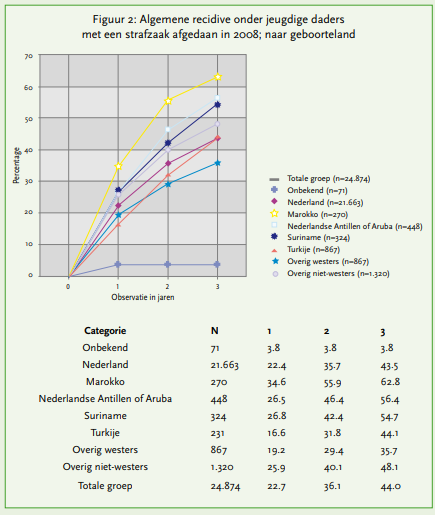 Uit figuur 1 blijkt dat Marokkaanse en Antilliaanse jongens tussen de 12 en 25 jaar, 17 en 13 keer vaker veelpleger zijn dan autochtone jongens. Bij jongeren met een migratieachtergrond komt recidive gemiddeld vaker voor. De recidivecijfers zijn het hoogst bij jongeren van Marokkaanse, Surinaamse en Antilliaanse afkomst. De Turkse en overig niet-westerse jongens zijn de recidivecijfers gelijk aan, of lager dan de autochtone Nederlandse jongens. Bijlage B: Meetinstrument - interviewleidraad Het interviewleidraad is een soort stappenplan waar onderwerpen, die besproken moeten worden tijdens de interviews, beschreven staan (Van der Donk & Van Lanen, 2016). Omdat de onderzoeker gebruik maakt van narratieve interviews, kan er vooraf niet een bepaalde structuur ontwikkeld worden aangezien het verhaal de respondent sturend zal zijn. Van der Donk en Van Lanen (2016) beschrijven dat de interviewleidraad bij narratieve interviews bestaat uit een startvraag en een aantal vooraf gedefinieerde impulsvragen die gesteld kunnen worden indien dit nodig is. Migchelbrink (2013) beschrijft dat de startvraag ook wel SQUIN, Single Question Inducing Narratives wordt genoemd. De observeerbare fenomenen in het operationalisatieschema zijn helpend geweest om goede startvragen op te kunnen stellen. Daarnaast zijn deze vragen helpend voor de onderzoeker als voorbereiding op de interviews zodat zij weet op welke onderwerpen specifiek moet worden doorgevraagd om de juiste informatie te verkrijgen die aansluiten bij de deelvragen.  Topic 2 is bewust niet uitgewerkt in het interviewleidraad omdat deze wordt behandeld door een andere onderzoeker waarmee de interviews uitgevoerd worden. Topic 2 is niet van belang voor dit onderzoek. Tabel 2 Meetinstrument 1Na het afnemen van het proefinterview heeft de onderzoeker ervaren dat de opbouw van het interviewleidraad niet goed aansluit bij het verloop van het narratieve interview. Daarom is het interviewleidraad aangepast. In de herziende versie van bijlage B is er een extra topic toegevoegd namelijk detentie. Deze is vervangen voor de eerste topic. Het interview start hierdoor niet meer met het levensverhaal van de respondent. Dit is een bewuste keuze van de onderzoeker, de respondent hoeft dan niet direct persoonlijke informatie te delen met de onderzoekers. De startvraag van topic 2 is ook aangepast. Tijdens het proefinterview heeft de onderzoeker ervaren dat de respondent het moeilijk vonden om antwoord te geven op de vraag: ‘Als u uw leven op zou delen in verschillende hoofdstukken, welke zouden dat dan zijn?’. Daarom is deze vervangen door de vraag: ‘Als u uw leven op zou delen over een tijdlijn, welke periodes zouden dit dan zijn?’. De eerste vraag leek verwarring op te brengen bij de respondent door de afwezigheid van duidelijke kaders binnen deze vraag. Daarom is ervoor gekozen om een gerichtere startvraag op te stellen waar de respondent alsnog zelf invulling aan kan geven. Bijlage C: Herziende versie meetinstrument - interviewleidraad Tabel 3 Meetinstrument herziende versieBijlage D: Analysemodel transcripten De afname van de narratieve interviews hebben veel verschillende data opgeleverd. Er is gebruik gemaakt van de analysemethode thematisch coderen (Van der Donk & Van Lanen, 2016). Binnen deze methode wordt de data aan de hand van categorieën geanalyseerd. De categorieën zijn door de onderzoeker voor de analyse vastgelegd op basis van de inzichten uit het operationalisatieschema die zijn verworven door het literatuuronderzoek. Van der Donk en Van Lanen (2016) noemen dit een deductieve werkwijze van analyseren. De onderzoeker heeft zich vooral gericht op de wijze waarop de categorieën in de data zichtbaar zijn en hoe ze zich tot elkaar verhouden. De frequentie waarin deze categorieën voorkomen is binnen deze analysemethode minder van belang (Van der Donk & Van Lanen, 2016). Tabel 4 Analysemodel transcriptenBijlage E: De beroepsproductenVoor de beroepspraktijk is een presentatie en een factsheet van het GLM ontwikkeld. Beroepsproduct 1: PowerPointpresentatie GLMDe dia’s uit de PowerPointpresentatie zijn toegevoegd in deze bijlage. De steekwoorden van de presentatie zijn hierin verwerkt, onder iedere dia staat een korte toelichting beschreven. 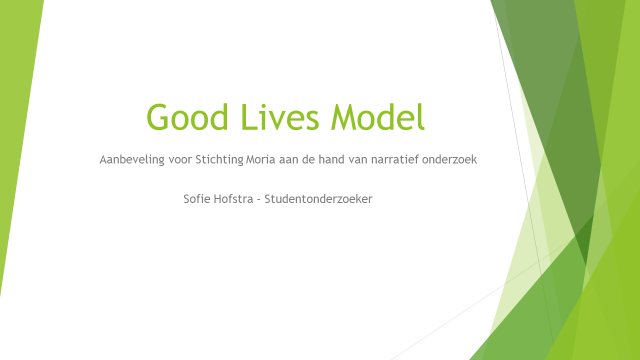 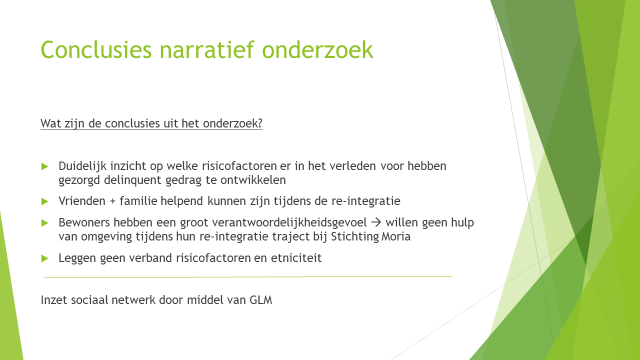 Allereerst zullen de conclusies uit het narratief onderzoek gedeeld worden met het team van Stichting Moria om vervolgens een logisch bruggetje naar de inzet van het GLM te maken. 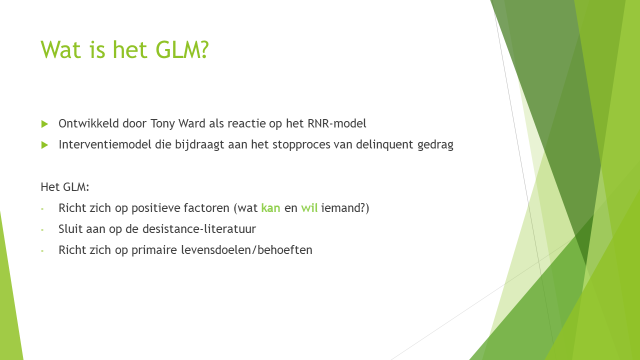 De onderzoeker zal vervolgens het GLM toelichten aan de hand van de drie belangrijkste uitgangspunten. Hierin zal de desistance-literatuur uitgelegd worden aan de hand van het literatuuronderzoek. 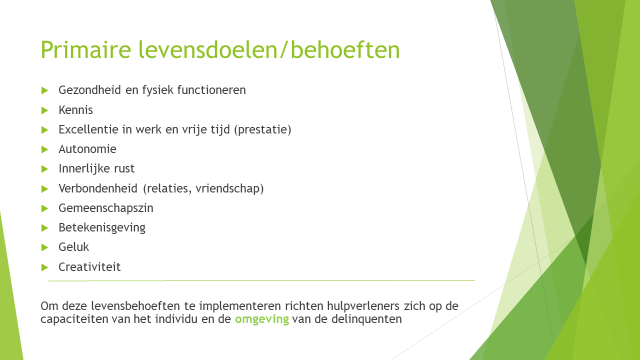 De tien uitgangspunten van de primaire levensdoelen van het GLM zullen uitgelegd worden. Daarbij wordt het verband met het individu en de omgeving toegelicht. 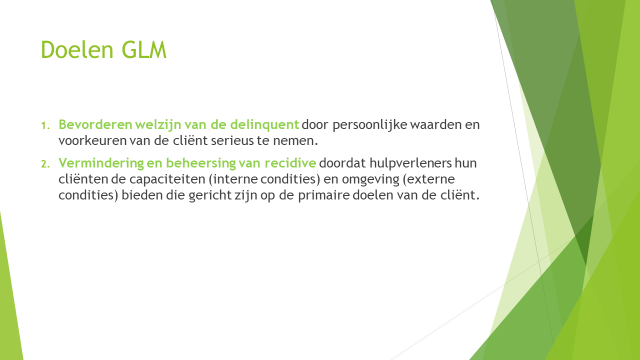 De twee belangrijkste doelen van het GLM zullen worden gekoppeld aan de meerwaarde van het model voor Stichting Moria. 	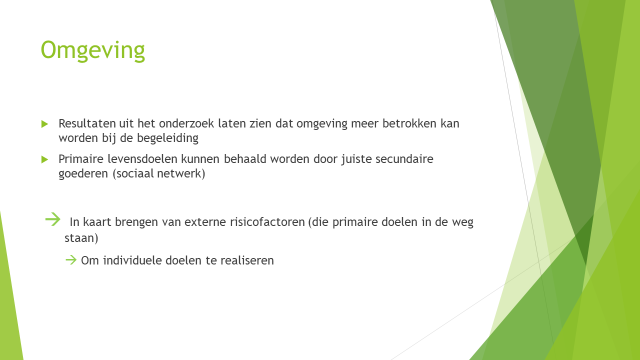 De resultaten van het onderzoek zullen uitgelegd worden waarbij bevestiging uit literatuuronderzoek de aanbeveling wat betreft betrekking van het netwerk zal ondersteunen. Daarbij zal de koppeling tussen primaire en secundaire doelen uitgelegd worden. 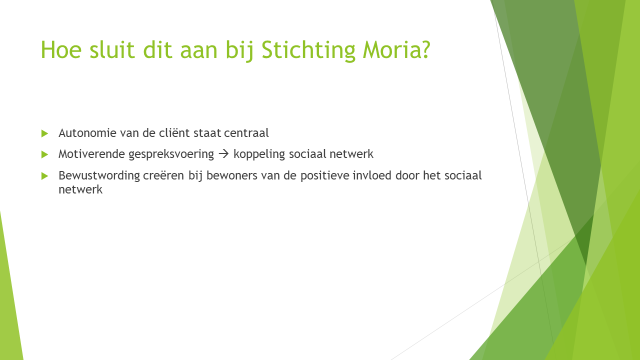 Daarbij zal de verbinding tussen de uitgangspunten van het GLM en de werkwijze (motiverende gespreksvoering) worden uitgelegd. Dit zal de professionals een beter inzicht geven van hoe de verandering daadwerkelijk aansluit bij Stichting Moria. 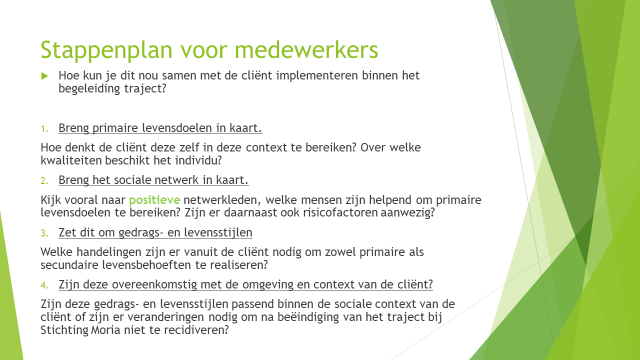 Tot slot het stappenplan die handvatten biedt voor medewerkers. Deze zal ook verwerkt worden in de factsheet. Beroepsproduct 2: Factsheet GLMDe factsheet is ontwikkeld voor zowel professionals als cliënten. Het stappenplan is uitgeschreven door middel van plaatjes. Dit is gedaan om het product toegankelijker te maken voor bewoners van Stichting Moria. Good Lives Model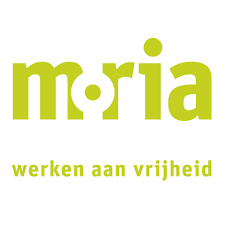 1. Wat zijn je primaire levensdoelen?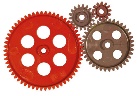 Gezondheid en fysiek functioneren 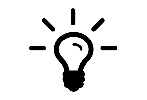   Kennis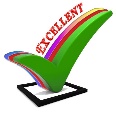   Excellentie in werk en vrije tijd (prestatie)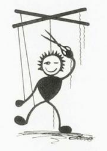 Autonomie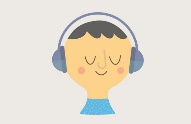 Innerlijke rust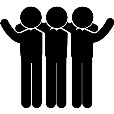 Verbondenheid (relaties, vriendschap)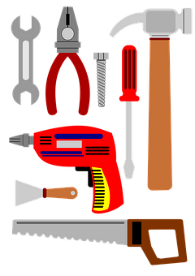 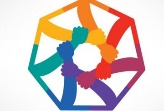 Gemeenschapszin 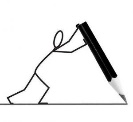 Betekenisgeving 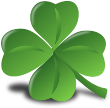 Geluk 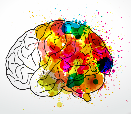 Creativiteit Over welke kwaliteiten beschik je al?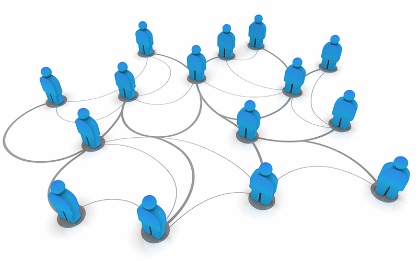 Abstract begrip & definitie Dimensies Sub-dimensies Indicatoren: observeerbare fenomenen  Recidiveren Recidive onder jongeren Recidive jongeren met een migratieachtergrond LeeftijdHerhalingMigratieachtergrond Risicofactoren Risicofactoren jongeren met een migratieachtergrondSociale risicofactoren Sociale netwerk:Vriendenkring Gezin Woonplaats Re-integratie Sociale re-integratie Desistance theorie: Keerpunten (turning points)Keerpunten binnen het sociale netwerk: Sociaal netwerk:Gezin Vriendenkring en buurtgenoten Keerpunten binnen het individu:Individu:Volwassen wordenZelfbeheersing + zelfcontrole Sociale re-integratie:Kans op recidiveAanwezigheid/afwezigheid van contact met het sociaal netwerkInleiding VoorstellenOm te beginnen, hartelijk dank dat u mee wilt werken aan ons onderzoek door mee te doen aan dit interview. Ik ben Sofie en ben momenteel 4e jaar student. Ik volg de opleiding Maatschappelijk Werk en Dienstverlening in ’s-Hertogenbosch aan de Avans Hogeschool. Ik ben nu aan het afstuderen en voer daarvoor een onderzoek uit. Voor mijn onderzoek ben ik opzoek naar levensverhalen van (ex-)gedetineerden. Dit is de reden dat er aan u gevraagd is mee te werken aan mijn onderzoek. DoelHet doel van het onderzoek is dus het verkrijgen van levensverhalen van (ex-)gedetineerden. Met het verzamelen van deze levensverhalen, kan er onderzocht worden wat jullie ervaringen zijn met detentie. En wat eventuele wensen zijn voor de toekomst. Tijdens dit onderzoek zijn wij dus benieuwd naar uw verhaal. Er zijn geen goede of foute antwoorden. U mag hier alles wat u over het onderwerp wil zeggen, vertellen. Praktische zakenTijd Heeft u een bepaald tijdslimiet voor dit gesprek? Dan kunnen we hier rekening mee houden in de opbouw. Wij willen u namelijk graag de ruimte geven om uw verhaal te kunnen doen. Opname We zouden het gesprek graag willen opnemen, Door het gesprek op te nemen, hoeven we nu niks op te schrijven. We kunnen dan al onze aandacht richten op uw verhaal. Het gesprek zal later door ons terug geluisterd en uitgetypt worden. Voordat we het gesprek opnemen, moeten wij hier officieel toestemming voor vragen bij u. Zodra u akkoord gaat mag u dit zo dadelijk op de band benoemen. U mag dan allereerst uw naam zeggen en vervolgens aangegeven dat u toestemming geeft voor de geluidsopname van het gesprek. We zullen het gesprek met 2 telefoons opnemen. Dit doen we als back-up. Afspraken anonimiteitNamen Bij het uittypen van het gesprek zal uw naam en alle andere namen die eventueel genoemd worden, verwerkt worden in codes. Er zal hierdoor niet achterhaald kunnen worden wie bepaalde informatie gezegd heeft. Gegevens Hetgeen wat u ons verteld zal alleen gebruikt worden voor dit onderzoek. Wij zullen vertrouwelijk met uw gegevens omgaan. De audio-opnames zullen zorgvuldig opgeslagen worden. Gegevens opsturenAls u wilt, kunnen wij het uitgewerkte interview naar u opsturen. VragenIs alles helder voor u? Heeft u nog vragen? Is het duidelijk wat de bedoeling is voor dit gesprek? Wanneer u een pauze wilt, kunt u dit aangeven. Dat is geen probleem! Neem uw tijd en vertel wat u wilt vertellen. Interview afname Het interview zal door ons beide uitgevoerd worden. We zullen beide vragen stellen over verschillende onderwerpen. KernStart audio-opnameWat is uw naam en leeftijd?Vindt u het goed dat dit gesprek wordt opgenomen op band? TopicsTijdens het interview zullen er 3 onderwerpen centraal staan: Uw levensverhaal: vriendenkring, gezin en woonplaats voor detentieDe begeleiding door hulpverleners bij Stichting Moria Sociale re-integratie  keerpunten sociale netwerk (vriendenkring, gezin en woonplaats) + individuHeeft u hier nog vragen over?Topic 1: Levensverhaal Startvragen: ‘Als u uw leven op zou delen in verschillende hoofdstukken, welke zouden dat dan zijn?’‘Kunt u deze hoofdstukken op deze A4-vellen opschrijven?’‘Als u emoties aan deze hoofdstukken zou koppelen, welke zouden dat dan zijn?’‘Kunt u deze emoties ook op deze A4-vellen opschrijven?’‘Waarom is deze emotie gekoppeld aan dit hoofdstuk?’Aanvullende vragen Kunt u dat toelichten? Wat bedoelt u daar precies mee? Wat vindt u daarvan? Welke ervaringen heeft u daarbij? Kunt u daar voorbeelden van noemen?AfsluitendSamenvatten + wilt u nog meer vertellen over dit onderwerp?Topic 3: Sociale re-integratie + keerpunten sociaal netwerkMet sociale re-integratie wordt dus de verbinding tussen uw sociale netwerk en uw re-integratie in de maatschappij bedoeld. Startvraag:‘Hoe ziet uw sociale netwerk er nu uit?’‘Heeft u nog contact met oude vrienden, familie en/of buurtgenoten?’‘Wat is voor u een goede re-integratie?’ ‘Hoe ziet dit er voor u uit?’‘Hoe zou uw sociale netwerk hierbij helpend kunnen zijn?’ ‘Wat heeft u van uw sociale netwerk nodig op het moment dat u terugkeert in de maatschappij?’ Aanvullende vragen Kunt u dat toelichten? Wat bedoelt u daar precies mee? Wat vindt u daarvan? Welke ervaringen heeft u daarbij? Kunt u daar voorbeelden van noemen?Afsluitend Samenvatten + wilt u nog meer vertellen over dit onderwerp?SlotAfsluiting interviewWilt u zelf nog iets toevoegen aan het interview?Heeft u het gevoel gehad dat u alles over de verschillende onderwerpen heeft kunnen vertellen?Wat vond u zelf van het interview?Vervolg Dit interview zal letterlijk uitgetypt worden. Als u een kopie wilt ontvangen van dit verslag, is dat mogelijk. Uw verhaal uit dit interview zal worden vergeleken met de verhalen uit de interviews met de andere bewoners. De conclusies die daaruit voortkomen, zullen verwerkt worden in het onderzoeksverslag. Bedanken Hartelijk dank voor uw tijd en de informatie die u met ons wilde delen tijdens dit gesprek. Ik hoop dat u alles heeft kunnen vertellen en dat u een goed gevoel heeft overgehouden door dit gesprek. AfsluitingAls u meer informatie wilt over dit onderzoek of andere vragen heeft kunt u altijd nog contact met ons opnemen. Dit zou via André Stuart kunnen, de directeur van Stichting Moria. Inleiding VoorstellenOm te beginnen, hartelijk dank dat u mee wilt werken aan ons onderzoek door mee te doen aan dit interview. Ik ben Sofie en ben momenteel 4e jaar student. Ik volg de opleiding Maatschappelijk Werk en Dienstverlening in ’s-Hertogenbosch aan de Avans Hogeschool. Ik ben nu aan het afstuderen en voer daarvoor een onderzoek uit. Voor mijn onderzoek ben ik opzoek naar levensverhalen van (ex-)gedetineerden. Dit is de reden dat er aan u gevraagd is mee te werken aan mijn onderzoek. DoelHet doel van het onderzoek is het verkrijgen van levensverhalen van (ex-)gedetineerden. Met het verzamelen van deze levensverhalen, kan er onderzocht worden wat jullie ervaringen zijn met detentie. En wat eventuele wensen zijn voor de toekomst. Tijdens dit onderzoek zijn wij dus benieuwd naar uw verhaal. Er zijn geen goede of foute antwoorden. U mag hier alles wat u over het onderwerp wil zeggen, vertellen. Praktische zakenTijd Heeft u een bepaald tijdslimiet voor dit gesprek? Dan kunnen we hier rekening mee houden in de opbouw. Wij willen u namelijk graag de ruimte geven om uw verhaal te kunnen doen. Opname We zouden het gesprek graag willen opnemen, Door het gesprek op te nemen, hoeven we nu niets op te schrijven. We kunnen dan al onze aandacht dan richten op uw verhaal. Het gesprek zal later door ons terug geluisterd en uitgetypt worden. Voordat we het gesprek op nemen, moeten wij hier officieel toestemming voor vragen bij u. Zodra u akkoord gaat mag u dit zo dadelijk op de band benoemen. U mag dan allereerst uw naam zeggen en vervolgens aangegeven dat u toestemming geeft voor de geluidsopname van het gesprek. We zullen het gesprek met 2 telefoons opnemen. Dit doen we als back-up. Afspraken anonimiteitNamen Bij het uittypen van het gesprek zal uw naam en alle andere namen die eventueel genoemd worden, verwerkt worden in codes. Er zal hierdoor niet achterhaald kunnen worden wie bepaalde informatie gezegd heeft. Gegevens Hetgeen wat u ons verteld zal alleen gebruikt worden voor dit onderzoek. Wij zullen vertrouwelijk met uw gegevens omgaan. De audio-opnames zullen zorgvuldig opgeslagen worden. Gegevens opsturenAls u wilt, kunnen wij het uitgewerkte interview naar u opsturen. VragenIs alles helder voor u? Heeft u nog vragen? Is het duidelijk wat de bedoeling is voor dit gesprek? Wanneer u een pauze wilt, kunt u dit aangeven. Dat is geen probleem! Neem uw tijd en vertel wat u wilt vertellen. Interview afname Het interview zal door ons beide uitgevoerd worden. We zullen beide vragen stellen over verschillende onderwerpen. KernStart audio-opnameWat is uw naam en leeftijd?Vindt u het goed dat dit gesprek wordt opgenomen op band? TopicsTijdens het interview zullen er 3 onderwerpen centraal staan: Detentie Uw levensverhaal: vriendenkring, gezin en woonplaats voor detentieDe begeleiding door hulpverleners bij Stichting Moria Sociale re-integratie  keerpunten sociale netwerk (vriendenkring, gezin en woonplaats) + individuHeeft u hier nog vragen over?Topic 1: Detentie Startvragen:‘Hoe bent u bij Stichting Moria terecht gekomen?’‘Zit u momenteel nog een straf uit of is dit onderdeel van uw re-integratie?’Topic 2: Levensverhaal Startvragen: ‘Als u uw leven op zou delen over een tijdlijn, welke periodes zouden dit dan zijn?’‘Kunt u een tijdlijn tekenen op deze A4-vellen?’‘Als u emoties aan deze hoofdstukken zou koppelen, welke zouden dat dan zijn?’‘Kunt u deze emoties ook op deze A4-vellen opschrijven?’‘Waarom is deze emotie gekoppeld aan dit hoofdstuk?’Aanvullende vragen Kunt u dat toelichten? Wat bedoelt u daar precies mee? Wat vindt u daarvan? Welke ervaringen heeft u daarbij? Kunt u daar voorbeelden van noemen?AfsluitendSamenvatten + wilt u nog meer vertellen over dit onderwerp?Topic 4: Sociale re-integratie + keerpunten sociaal netwerk ‘Hoe ziet uw sociale netwerk er nu uit?’‘Heeft u nog contact met oude vrienden, familie en/of buurtgenoten?’Met sociale re-integratie wordt dus de verbinding tussen uw sociale netwerk en uw re-integratie in de maatschappij bedoeld. Startvraag:‘Wat is voor u een goede re-integratie?’ ‘Hoe ziet dit er voor u uit?’‘Hoe zou uw sociale netwerk hierbij helpend kunnen zijn?’ ‘Wat heeft u van uw sociale netwerk nodig op het moment dat u terugkeert in de maatschappij?’ Aanvullende vragen Kunt u dat toelichten? Wat bedoelt u daar precies mee? Wat vindt u daarvan? Welke ervaringen heeft u daarbij? Kunt u daar voorbeelden van noemen?Afsluitend Samenvatten + wilt u nog meer vertellen over dit onderwerp?SlotAfsluiting interviewWilt u zelf nog iets toevoegen aan het interview?Heeft u het gevoel gehad dat u alles over de verschillende onderwerpen heeft kunnen vertellen?Wat vond u zelf van het interview?Vervolg Dit interview zal letterlijk uitgetypt worden. Als u een kopie wilt ontvangen van dit verslag, is dat mogelijk. Uw verhaal uit dit interview zal worden vergeleken met de verhalen uit de interviews met de andere bewoners. De conclusies die daaruit voortkomen, zullen verwerkt worden in het onderzoeksverslag. Bedanken Hartelijk dank voor uw tijd en de informatie die u met ons wilde delen tijdens dit gesprek. Ik hoop dat u alles heeft kunnen vertellen en dat u een goed gevoel heeft overgehouden door dit gesprek. AfsluitingAls u meer informatie wilt over dit onderzoek of andere vragen heeft kunt u altijd nog contact met ons opnemen. Dit zou via André Stuart kunnen, de directeur van Stichting Moria. Persoonskenmerken Uitkomsten Leeftijd + etniciteit R2: 19 j. (Marokkaans)R3: 29 j. (Ethiopisch)R4: 32 j. (Turks)R5: 24 j. (Surinaams)R6: 25 j. (Marokkaans)R7: 19 j. (Somalisch)Recidive R2: Ja (voor de 18 j. al in aanmerking met justitie)R3: NeeR4: Ja (voor de 18 j. al in aanmerking met justitie)R5: Nee R6: NeeR7: Ja (voor de 18 j. al in aanmerking met justitie)Mora Binnen of Mora BuitenR2: BinnenR3: BinnenR4: BuitenR5: BinnenR6: BinnenR7: BinnenHoever in het traject bij Stichting Moria? R2: 6 maandenR3: 2/2,5 maanden R4: 18 maanden Mora Binnen gewoond, 12 maanden Moria BuitenR5: 18 maanden waarvan 2 weken time-outR6: 4 maandenR7: 6 maanden Risicofactoren delinquent gedrag Uitkomsten Gezin R2: NeeR3: Nee  koppeling cultuur R4: JaR5: Nee R6: NeeR7: NeeVriendenR2: JaR3: JaR4: JaR5: JaR6: JaR7: JaWoonplaatsR2: JaR3: Respondent wilt hier niks over vertellenR4: JaR5: NeeR6: NeeR7: JaCultuurR2: NeeR3: SemiR4: Ja R5: NeeR6: NeeR7: Semi Sociale re-integratie Turning points: positieve invloed Gezin Vriendenkring en buurtgenotenGezin R2: JaR3: Niet bekend. R4: JaR5: JaR6: JaR7: JaVriendenkring en buurtgenotenR2: JaR3: JaR4: JaR5: JaR6: Ja R7: JaAllen afstand gedaan van deels het oude netwerk Human agency:Volwassen worden (bv. minder impulsief, zelfbeheersing/zelfcontrole, minder conformeren aan de groep)Positief zelfbeeld (bv. Positieve kernwerkaarden die iemand karakteriseren, optimistisch over eigen toekomst, wens productief voor de samenleving te zijn)Volwassen worden: R2: JaR3: JaR4: JaR5: JaR6: JaR7:JaPositief zelfbeeld:R2: JaR3: JaR4: JaR5: JaR6: Ja/NeeR7: Ja